A VIDA CRISTÃJoão 10:10“O ladrão não vem senão a roubar, a matar, e a destruir; eu vim para que tenham vida, e a tenham com abundância.”IntroduçãoO desejo de cada crente em Jesus Cristo é ter a vida abundante que Jesus quer que obtemos, mas muitos nem sabem o que é e como a obter.A vida abundante é viver em plena comunhão com Cristo. Muitos crentes ouvem sobre a vida abundante, e sabem que não a tem.Pregar e falar sobre a vida abundante não é explicar como ter a vida abundante.A vida abundante é obtida através de submissão e obediência, que automaticamente produz a alegria, felicidade e paz.João 13:17“Se sabeis estas coisas, bem-aventurados sois se as fizerdes.”Tiago 1:25“Aquele, porém, que atenta bem para a lei perfeita da liberdade, e nisso persevera, não sendo ouvinte esquecidiço, mas fazedor da obra, este tal será bem-aventurado no seu feito.”Alguns pensam que o crente automaticamente começa a viver a vida abundante só por aceitar Jesus Cristo como o seu salvador.Pensar assim traz derrota e decepção.Pensar assim faz o crente ficar parado.A vida abundante não é apenas a aplicação de uma lista de regras positivas e negativas.Tal lista normalmente produz frustração: não consegue.Tal lista pode produzir confusão: qual lista está certa?Para atingir a vida abundante temos que entender corretamente nossa natureza, nossos inimigos (ênfase neste estudo sobre a carne) e a obra de Jesus Cristo.Os antagonistas do crente em relação a sua vida cristã.O inimigo maior é Satanás que usa mentiras parar nos tentar.Satanás usa o sistema do mundo para tentar e para opor o crente em Jesus Cristo. O sistema deste mundo pertence a Satanás e é tão corrupto que somente através do julgamento final e da destruição de tudo e todos que fazem parte dele é que haverá completa libertação.A carne (velho homem) do crente em Jesus Cristo pode ser vencida.O sentido da palavra “carne” está referindo às atitudes e emoções assumidas e não à matéria física do corpo.Existe esperança para o crente dominar e se livrar deste caráter e das suas inclinações para o mal.Temos Necessidades Básicas.São duas necessidades básicas que precisam ser supridas.Cada um de nós precisamos sentir amados.Cada um de nós precisamos sentir que somos aceitos, quer dizer que temos um valor: o mundo chama isto de auto-estima, Estas necessidades fazem parte da natureza de cada ser humano.Farão parte do homem mesmo depois de ser salvo e ser a nova criatura em Jesus Cristo.Deus as colocou dentro do homem para sermos atraídos a Deus.O mundo ensina que as necessidades básicas podem ser alcançadas sozinho, sem ter um relacionamento com Deus, o Criador.A incapacidade humana de suprir estas necessidades cria um vazio profundo e forte.Esta incapacidade é a consequência da queda no Jardim do ÉdenA consequência declarada por Deus incluiu a morte que levou a separação de Deus, a fonte do suprimento [“...no dia em que dela (a árvore da ciência do bem e do mal) comeres, certamente morrerás.” (Gênesis 2:17)]Sem Deus, a natureza humana tornou-se egoísta e auto-suficiente fazendo que o homem aja independentemente de Deus, com uma inclinação de só fazer o mal. Note a seguinte descrição do homem sem Deus, separado de Deus.Romanos 8:5-8“Porque os que são segundo a carne inclinam-se para as coisas da carne; mas os que são segundo o Espírito para as coisas do Espírito. Porque a inclinação da carne é morte; mas a inclinação do Espírito é vida e paz. Porquanto a inclinação da carne é inimizade contra Deus, pois não é sujeita à lei de Deus, nem, em verdade, o pode ser. Portanto, os que estão na carne não podem agradar a Deus.”Esta atitude de independência de Deus fez que o homem procurasse o suprimento das suas necessidades por seus próprios métodos. Os métodos são formados durante a criação no lar e com seu relacionamento com o mundo.A aplicação, desenvolvimento, e ampliação dos métodos escolhidos resultam na maneira que buscamos as necessidades e a maneira que reagimos às circunstancias da vida.O homem por si mesmo não pode escapar deste processo pois a sua natureza o leva na direção oposta da fonte verdadeira do suprimentoA esperança da libertação é a salvação em Jesus Cristo resultando na crucificação do velho homem e na criação do novo homem.O Desenvolvimento dos Desejos da Carne.O primeiro passo: O homem se trata como o rei da sua própria vida.A nascer, cada pessoa já tem a atitude que é o rei da sua vida porque nasce como pecador. Veja como as crianças dizem não, antes de sim; ou como elas não querem dividir seus brinquedos.Com esta atitude, Deus é deixado fora da sua vida.A criança, sendo controlada pela natureza pecadora, decide por si mesma quem vai suprir a necessidade do amor e aceitação (valor) na sua vida:Os paisOs irmãosOs colegasSi mesmoNunca Deus está incluídoO segundo passo: Sua aprendizagem é do ponto de vista de que ele é o rei da sua própria vida, e é ele quem decide o que o agradará.A criança focaliza somente em si, em sua aprendizagem.Ela só pensa em agradar a si e não aos outros, como um egoísta.Exemplo: A criança sempre quer ser o primeiro na fila, no jogo, na competição.A criança aprende sobre si pelas circunstâncias e pelos ensinamentos da sua vida.Uma criança que é criada em um meio ambiente onde sempre há brigas, acusações e em que sempre recebe a acusação de ser a culpada, aprenderá que não é amada e que não tem valor; em outras palavras ela chega a pensar que o mundo seria melhor se nunca tivesse nascida. Ele pode desenvolver um auto-estima baixo.No outro lado, uma criança que é bem aceita e ensinada como resolver os seus problemas, aprenderá que é amada e que ela pode resolver os problemas. Ela pode ter um auto-estima alto, cheio de orgulho.O terceiro passo: Suprindo a necessidade do amor.Deus criou o homem com a necessidade de ser amado para que ele buscasse a Deus e o Seu amor.O homem formula o seu próprio meio de encher o vazio do amor por si mesmo e deixa Deus fora por causa da característica da natureza pecadora de procurar ser independente de Deus.O quarto passo: A carne cria os hábitos (ações e reações) maus.O cérebro humano tem uma parte que é reservado para guardar as experiências, os pensamentos, e os sentimentos: chama-se a memória.Os hábitos são criados quando nós fazemos a mesma coisa vez após vez gravando na memória de tal maneira que nem precisamos se esforçar para lembrar.O mais que faz, o mais forte que a experiência fica gravada na memória.Alguns hábitos são bons: falar, andar, trabalhar, sorrir, e muitos outros.Alguns hábitos são maus sendo desenvolvidos pela carne para satisfazer a sua necessidade de amor por si mesmo e de valor (auto-estima) ou de resolver os problemas difíceis: exemplo - o fumo, a bebida, comer muito, a ira, a fofoca, o medo, etc.O quinto passo: Na busca por amor e aceitação sem Deus, resulta em deixar as emoções dominar a mente (razão).A busca por felicidade e o desejo de se agradar torna-se mais importante do que agradar a Deus. Quando a emoção está controlando uma pessoa, é muito mais difícil para a pessoa ver a verdade, assim facilitando o engano.Quando a pessoa cria a sua visão de si mesmo, ela aceita os sentimentos falsos ligados com os desejos que tem desenvolvido.O crente tem que aceitar e viver dentro da verdade que a Bíblia declara e não aquilo que a emoção demanda.Aceitar uma ideia falsa e viver dentro da falsidade em oposição da declaração de Deus na Palavra de Deus é pecado.Muitas vezes o conflito entre a mente e a emoção deixa a pessoa triste, agitada, insatisfeita, sempre buscando a ilusão de amor e aceitação sem Deus.O sexto passo: O resultado da criação destes hábitos baseados na emoção é a carne dominando a vida.A pessoa se torna adulto vivendo pelas práticas desenvolvidas pela natureza pecadora quando era criança para satisfazer as necessidades do amor e da auto-estima.O problema é que mais cedo ou mais tarde surgirá alguma situação em que estes hábitos não darão certo.Para a pessoa com o sentimento da rejeição e da invalidez será confirmado pelas ações negativas ou positivas de outras pessoas para com ela.Para a pessoa com o sentimento do auto-sucesso será destruído, e ela não saberá tratar a situação quando for rejeitada ou diminuída.O sétimo passo: A pessoa chega ao ponto de não ter as condições verdadeiras para enfrentar as situações reais da vida.A pessoa pode viver sob um sentimento de tristeza ou desanimo baseado nas mentiras de Satanás.É necessário usar a Palavra de Deus para nos avaliar e chegar a um julgamento correto sobre nós mesmos.O sentimento negativo é o resultado da obra de Satanás através da carne.Embora que de outras pessoas (os pais, os irmãos, os familiares, os amigos) tem parte no desenvolvimento da carne, a pessoa é responsável pelo desenvolvimento da sua própria maneira carnal e pecaminosa de viver.Se o crente deixar a carne dominar na sua vida, especialmente um pai ou uma mãe, pode estar contribuindo ao desenvolvimento errado da carne da criança sob a sua responsabilidade.Quando nós reconhecermos a nossa verdadeira condição pela luz da Palavra de Deus, isso poderia levar para arrependimento real.O oitavo passo: A pessoa vive pelos desejos da carne que criou.Cada pessoa tem desenvolvido os seus próprios meios de suprir as suas necessidades de amor e autoestima.Quando a pessoa aceita a Cristo, Satanás tenta encorajá-la usar estes mesmos meios de ação na sua vida como um crente. Satanás diz: “Não pertence mais ao mundo, mas pode fazer as mesmas coisas como antes, sem problema.”Mesmo aquele que parece ser um sucesso aos olhos dos outros pode estar andando na carne se está usando os mesmos métodos velhos para viver a sua vida como crente.O Espírito Santo quer libertar o crente do andar segundo a carne. Efésios 4:20-32“20Mas vós não aprendestes assim a Cristo, 21Se é que o tendes ouvido, e nele fostes ensinados, como está a verdade em Jesus; 22Que, quanto ao trato passado, vos despojeis do velho homem, que se corrompe pelas concupiscências do engano; 23E vos renoveis no espírito da vossa mente; 24E vos revistais do novo homem, que segundo Deus é criado em verdadeira justiça e santidade. 25Por isso deixai a mentira, e falai a verdade cada um com o seu próximo; porque somos membros uns dos outros. 26Irai-vos, e não pequeis; não se ponha o sol sobre a vossa ira. 27Não deis lugar ao diabo. 28Aquele que furtava, não furte mais; antes trabalhe, fazendo com as mãos o que é bom, para que tenha o que repartir com o que tiver necessidade. 29Não saia da vossa boca nenhuma palavra torpe, mas só a que for boa para promover a edificação, para que dê graça aos que a ouvem. 30E não entristeçais o Espírito Santo de Deus, no qual estais selados para o dia da redenção. 31Toda a amargura, e ira, e cólera, e gritaria, e blasfêmia e toda a malícia sejam tiradas dentre vós, 32Antes sede uns para com os outros benignos, misericordiosos, perdoando-vos uns aos outros, como também Deus vos perdoou em Cristo.”É possível mudar e experimentar uma vida abundante.É um fato, não sentimento, para ser crido e seguido.A Bíblia nos dá muito encorajamento que podemos ter vitória.Jesus prometa alívio: Mateus 11:28, “Vinde a mim, todos os que estais cansados e oprimidos, e eu vos aliviarei”.Existe um escape por todos: 1 Coríntios 10:13, “Não veio sobre vós tentação, senão humana; mas fiel é Deus, que não vos deixará tentar acima do que podeis, antes com a tentação dará também o escape, para que a possais suportar”.Deus pode nos dar o desejo e capacidade de vencer: Filipenses 2:13, “Porque Deus é o que opera em vós tanto o querer como o efetuar, segundo a sua boa vontade”.Podemos aprender vencer em Cristo: Filipenses 4:11-13, “Não digo isto como por necessidade, porque já aprendi a contentar-me com o que tenho. Sei estar abatido, e sei também ter abundância; em toda a maneira, e em todas as coisas estou instruído, tanto a ter fartura, como a ter fome; tanto a ter abundância, como a padecer necessidade. Posso todas as coisas em Cristo que me fortalece”.Deus quer nos ajudar, mais do que queremos vencer: Romanos 8:31-32, “Que diremos, pois, a estas coisas? Se Deus é por nós, quem será contra nós? Aquele que nem mesmo a seu próprio Filho poupou, antes o entregou por todos nós, como nos não dará também com ele todas as coisas?”A Natureza Humana   Para entender como obter a vida abundante e vencer os seus inimigos, precisa entender bem a nossa natureza e os nossos inimigos, principalmente a carne. A carne faz para da natureza humana e precisa entender bem isso, pois há muita confusão acerca da carne.Acreditamos que o homem é feito de três partes (tricotomia)Algumas pessoas acreditam que somos apenas uma dicotomia, que o homem se compõe de duas substâncias — a substância material e visível, chamada corpo, e a substância imaterial e invisível, chamada alma. 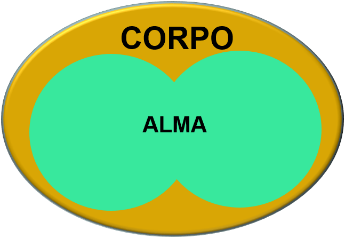 Eles usam Gênesis 2:7 como apoio: Gênesis 2:7
“E formou o SENHOR Deus o homem do pó da terra, e soprou em suas narinas o fôlego da vida; e o homem foi feito alma vivente.”A palavra alma é usado em muitas maneiras na Bíblia. Um sentido muito comum é “ser vivente” ou “pessoa vivente”, que é o seu sentido aqui em Gên. 2:7.A alma é a vida do corpo e quando a alma se retira o corpo morre.Mas, segundo 1 Tess. 5:23 e Heb. 4:12 mostram que o homem se compõe de três substâncias:  espírito, alma e corpo.1 Tessalonicenses 5:23
“E o mesmo Deus de paz vos santifique em tudo; e todo o vosso espírito, e alma, e corpo, sejam plenamente conservados irrepreensíveis para a vinda de nosso Senhor Jesus Cristo.”Hebreus 4:12
“Porque a palavra de Deus é viva e eficaz, e mais penetrante do que espada alguma de dois gumes, e penetra até à divisão da alma e do espírito, e das juntas e medulas, e é apta para discernir os 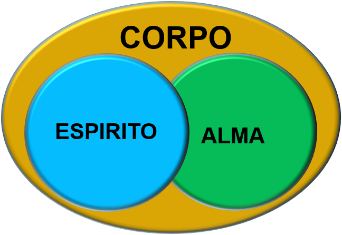 pensamentos e intenções do coração.”Muitos estudantes da bíblia defendem essa opinião de três partes da constituição humana versus a posição de duas partes apenas, adotada por outros. Ambas opiniões são corretas quando bem compreendidas. Até pode dizer que a pessoa é só uma parte.	1 Parte	=  Um ser humano	2 Partes	=  Material e Imaterial	3 Partes 	=  Corpo (material), Alma (imaterial) e Espírito (imaterial)Eu prefiro pensar que somos uma tricotomia; pois, isso explica melhor muitas coisas e é uma base importante para entender como ter a vida abundante.Explicação da TricotomiaO corpo - ReceptorO corpo providencia nosso contato com o mundo físico. Ele recebe informação do mundo através dos cinco sentidos (olfato, paladar, visão, audição e tato).O corpo é a agente pelo qual a alma comunica com os outros homens e com o universo físico.Deus o criou com o propósito do homem gostar de todas as coisas que Deus preparou para o homem.Cheirar a fragrância dos fores.Saborear comida.Ver a beleza do pôr do sol.Ouvir o cântico das aves.Sentir um coelho fofinho.O espírito - ReceptorO espírito providencia nosso contato com o mundo espiritual. Ele recebe e passa informação espiritual através da nossa consciência, intuição e sentimento de culpa. Deus criou o espirito para que o homem possa ter comunhão com Deus. Deus criou o espírito para que podemos ter conhecimento espiritual.Romanos 8:16“O mesmo Espírito testifica com o nosso espírito que somos filhos de Deus.”O espirito é espiritual e eterno.A alma - TransmissorA alma reflete nossa personalidade e caráter.É feita de três partes principais.A mente - pensamentosAs emoções - sentimentosA vontade – voliçãoO celebro – InterfaceO que é o cérebro?Não é a mente.É feito de carne, e então é físico.A mente pertence a alma e é espiritual.Faz parte do corpo.É como qualquer outro órgão do corpo.O seu funcionamento é mecânico em natureza.É um computador super sofisticado.Parece que talvez o celebro é o intermediário, misturador, interface que liga o corpo e espírito com a alma.Talvez o celebro é o local onde a alma e espírito ficam, ou, provavelmente, existem numa quarta dimensão.O que ele faz?É uma unidade de processamento de dados.Recebe informação do meio ambiente pelos sensores do corpo.Os olhosOs ouvidosA bocaO narizOs nervos da peleRecebe informação do espíritoA lei escrito no coração Romanos 2:14-15“Porque, quando os gentios, que não têm lei, fazem naturalmente as coisas que são da lei, não tendo eles lei, para si mesmos são lei; Os quais mostram a a obra da lei escrita em seus corações, testificando juntamente a sua consciência, e os seus pensamentos, quer acusando-os, quer defendendo-os;”A consciência, intuição, culpaTalvez a sabedoria de Deus A informação pode ser boa ou ruim: Se lixo entrar, lixo sairá; se a verdade entrar, a verdade sairá.”Nós somos criaturas espirituais com corpos.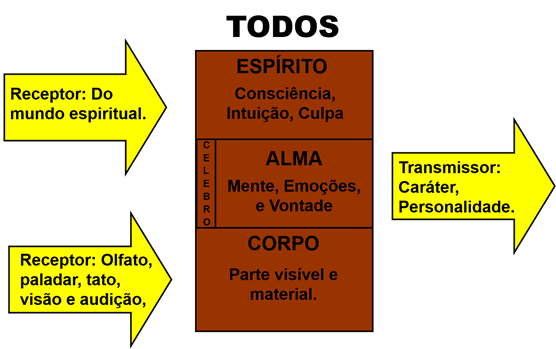 A influência sobre o celebroA mente atua sobre a emoção.A emoção responde à mente ao enfrentar um perigo, uma dificuldade ou prazer.A reação emocional é diretamente proporcional à reação mental.Se a mente está estimulada ao máximo devido a um perigo ou um prazer, a emoção acompanha e chega ao seu máximo também.Vamos imaginar uma escala de 1 à 10 e 1 o normal, 10 sendo o máximoUm exemplo como funciona: Se você tem sexo ilícito e gosta muito, sua emoção pode atingir número 10 na escala. O pensamento acerca da experiência, ou outra forma de imoralidade, causa a emoção subir, criando endorfinas (um dos químicos na mente que provoca prazer). A emoção pode estimular o corpo de tal forma que a emoção é ainda aumentada.Outro exemplo, se você visse uma cobra pronta para picar a sua perna, a sua mente mandaria uma mensagem para as suas emoções dizendo: “Eu estou em perigo até o número 10.” A emoção responderia: “Estou apavorado, sente medo máximo de número 10 na escala.”A emoção demora para se acalmar.A mente pode mandar uma mensagem que o perigo ou o problema acabou, mas a emoção demora para voltar ao normal.Um exemplo como funciona: Se você reconhecesse que a cobra só era de borracha, a mente diria: “Não há mais perigo, estou salvo, posso votar para o número 1.” Mas a emoção vai descer para o número 1 mais devagar (devido às enzimas espalhadas pelo corpo) demorando pelo menos 30 minutos para alcançar o número 1.Vamos usar uma ilustração de um turista no mato que encontra com uma onça.Durante uma caminhada, o turista encara uma onça.A sua mente manda a informação do encontro para a vontade com uma mensagem de urgência.Onças são perigosos.Onças podem subir arvores.Árvores não adiantam.Posso decidir para onde irei enquanto estou correndo.Tem uma cabana aqui por perto: correrei até lá.As suas emoções fazem pressão sobre a vontade mais ainda.As emoções já ordenaram o corpo injetar adrenalina no sangue.As emoções indicam que a situação merece o número 10.As emoções exigirem que os músculos agirem com pressa e com o máximo de força.A vontade decide ir para a cabana e com a comunicação das emoções que a situação merece o número 10, dá a ordem para o corpo que deve ir com muita pressa.O turista analisa a cabana.A cabana parece forte, mas é coberta por plantas que escondem a sua construção.Parece ter uma porta forte.Só tem uma janela pequena.Vale a pena tentar como refúgio.O turista entra na cabana para escapar da onça.Ele entra rapidamente e fecha a porta barrando-a com uma viga de madeira.Agora a onça está por fora, e o turista está por dentro.Ele corre para a parede do outro lado da cabana querendo ficar o mais longe possível da onça.A onça está lá fora rugindo e procurando uma entrada.O resumo da reação do turista.Porque a mente não tem detalhes sobre a construção da cabana, não pode confirmar a sua segurança mesmo que seja bem seguro.As emoções abaixaram o alarme até o número 8.A vontade, com a falta de informação segura da mente e as emoções pressionando, decide ficar bem perto da parede longe da porta.Embora que seja seguro, o turista pode morrer de um ataque cardíaco dentro da cabana por causa do medo.É necessário que o turista creia que está seguro antes que ele saia da parede: isto é a fé.O processo para chegar à tranquilidade.Passo 1: ACEITAR A VERDADE	Eu estou seguro.Passo 2: A APLICAÇÃO DA FÉ	Eu sinto que estou seguro.Passo 3: A AÇÃO			Eu vou achar um lugar para descansarA aplicação destes passos para a história seria assim:A mente do turista diria: “A onça não pode me pegar.”A vontade diria: “Acha lugar para descançar.”As emoções diriam: “Ainda está aí fora e posso ouvi-la. Então o alarme está no número 8.”A vontade diria: “Tampo os ouvidos, fecho os olhos, respiro fundo, e relaxo porque o perigo acabou.”A mente diz: “Relaxa, Deus vai cuidar de você, pois está andando com Ele.Isto é escolher viver segundo a verdade.A Bíblia chama isto de “andar pela luz”.As emoções relaxam: depois de um longo período da vontade pressionar todos os outros membros da alma, os sentimentos abaixarão até o nível normal.A mente e emoção atuam sobre a vontadeQuando vivemos com emoções altos, acabamos deixando a mente (raciocínio) para trás e deixamos as emoções dominar a vontade.Uma pessoa acaba sendo uma pessoa “nervosa” pela constante repetição de ter a emoção forçada para o nível máximo.A pessoa que na sua vida só tem enfrentado problemas e perigos terá o normal do seu nível emocional estabelecido no número 7 ou 8.Até a idade de 5 anos 85% da personalidade é estabelecida e não poderas ser mudada sem o poder de Cristo.Mesmo que as coisas melhorem, a carne tem programado a emoção de viver no nível 7 em vez do nível 1.A nova criatura em Cristo é criada para viver vitoriosamente, mas muitos crentes continuam a viver pela emoção estabelecida pela carne e não deixam o novo homem viver pela fé (confiança em Deus).Quando a emoção domina a vida da pessoa, existe uma grande possibilidade para a pessoa ser enganada por experiências falsas ou estranhas como são encontradas nos movimentos carismáticos e pentecostais de todos os movimentos religiosos.A vontade é o que comanda todas as decisões.O crente mantém a sua vontade que está livre para controlar a mente e as emoções.Primeira ilustração: A mente pode dizer para a vontade, “Eu não entendo porque o Senhor deixa-me passar por esta dificuldade.” A vontade pode dizer, “Não importa se entende ou não; escolho confiar na promessa de Deus que tudo coopera para o bem do crente.”Segunda ilustração: As emoções podem dizer, “Eu estou pronto para quebrar a cara do vizinho por ter me chamado “santinho”. A vontade pode dizer, “Vai em frente. Isto é a coisa certa para fazer..”Deus providenciou o meio de controlar a vontade. Nós temos que aprender como deixar a vontade ser controlada pela nova vida (Cristo em nós). (Romanos 12:1-2; Gálatas 2:20)Romanos 12:1-2“1Rogo-vos, pois, irmãos, pela compaixão de Deus, que apresenteis os vossos corpos em sacrifício vivo, santo e agradável a Deus, que é o vosso culto racional. 2E não sede conformados com este mundo, mas sede transformados pela renovação do vosso entendimento, para que experimenteis qual seja a boa, agradável, e perfeita vontade de Deus.”Gálatas 2:20“Já estou crucificado com Cristo; e vivo, não mais eu, mas Cristo vive em mim; e a vida que agora vivo na carne, vivo-a pela fé do Filho de Deus, o qual me amou, e se entregou a si mesmo por mim.”Esclarecimento: O espirito “morreu” na queda?A morte significa “separação”.Tiago 2:26“Porque, assim como o corpo sem o espírito está morto, assim também a fé sem obras é morta.”Há três tipos de morte:Morte Física – Separação da alma e espirito do corpo, como descrito em Tiago 2:26.Morte Espiritual – Separação de Deus de nós.Na queda Adão e Eva morrerem: separados da presença e da comunhão com Deus. Gênesis 2:17“Mas da árvore do conhecimento do bem e do mal, dela não comerás; porque no dia em que dela comeres, certamente morrerás.”Gênesis 3:23“O SENHOR Deus, pois, o lançou fora do jardim do Éden, para lavrar a terra de que fora tomado.”Esta morte (separação) passou para todos.Romanos 5:12“Portanto, como por um homem entrou o pecado no mundo, e pelo pecado a morte, assim também a morte passou a todos os homens por isso que todos pecaram.”Efésios 2:1“E vos vivificou, estando vós mortos em ofensas e pecados,”Morte Eterna – Separação do ser humano (corpo, alma, espirito) de Deus para todo o sempre no lago de fogo.Apocalipse 20:12“E vi os mortos, grandes e pequenos, que estavam diante de Deus, e abriram-se os livros; e abriu-se outro livro, que é o da vida. E os mortos foram julgados pelas coisas que estavam escritas nos livros, segundo as suas obras. E deu o mar os mortos que nele havia; e a morte e o inferno deram os mortos que neles havia; e foram julgados cada um segundo as suas obras. E a morte e o inferno foram lançados no lago de fogo. Esta é a segunda morte.”O que quer dizer a morte espiritual?Alguns dizem que a morte espiritual significa que o espírito humano parou de existir ou funcionar, que o espirito foi separado do homem.O espirito do homem não foi separado do homem, mas de Deus.Na queda o espírito morreu (foi separado de Deus) por causa do pecado.O espirito não parou de funcionar; pois, a consciência funciona, ele sente culpa e tem intuição (distinguir entre o bem e o mal).Com a queda e sua separação de Deus, sua natureza (carne) ficou totalmente inclinada a fazer o mal.Rom. 8:5-7“Porque os que são segundo a carne inclinam-se para as coisas da carne; mas os que são segundo o Espírito para as coisas do Espírito. Porque a inclinação da carne é morte; mas a inclinação do Espírito é vida e paz. Porquanto a inclinação da carne é inimizade contra Deus, pois não é sujeita à lei de Deus, nem, em verdade, o pode ser.”Como parte da salvação, Deus cria uma nova criatura que tem o novo homem e a habitação do Espirito Santo, e assim a vida (união) eterna é união com Deus (Espirito Santo) para sempre.A nova criatura (o salvo) tem agora a capacidade de obter a vida abundante.O Velho Homem - A razão do plano da reconciliação.A queda de Adão no Jardim de Éden trouxe a morte e os seus efeitos sobre todos os homens.Romanos 5:12“Portanto, como por um homem entrou o pecado no mundo, e pelo pecado a morte, assim também a morte passou a todos os homens por isso que todos pecaram.”Antes da queda, Adão e Eva tinham comunhão com Deus.A morte (separação) tinha e tem o seu efeito sobre toda a raça humana.O que estava envolvido na sua morte?Foi a separação de Deus – Morte espiritual.Foi a separação da árvore da vida – Início da morte física.Gênesis 3:22“Então disse o SENHOR Deus: Eis que o homem é como um de nós, sabendo o bem e o mal; ora, para que não estenda a sua mão, e tome também da árvore da vida, e coma e viva eternamente,”Foi o começo de uma nova linhagem – Filho de Satanás (filho da desobediência). Efésios 2:2“Em que noutro tempo andastes segundo o curso deste mundo, segundo o príncipe das potestades do ar, do espírito que agora opera nos filhos da desobediência;”Foi o começo do homem sendo dominado pelo pecado (uma força maligna que opera no homem – a carne).O pecado é mais do que um ato, é uma força que é chamado o velho homem, a carne, etc.A natureza de Adão foi passada pelos seus genes para toda a sua descendência, até nós.O pecado tem efeito sobre toda parte do homem.Afeta a mente.A Bíblia diz que a mente está “entenebrecido no entendimento”, ou o entendimento está tampado como tivesse um véu.Efésios 4:17-18“17E digo isto, e testifico no Senhor, para que não andeis mais como andam também os outros gentios, na vaidade da sua mente. 18Entenebrecidos no entendimento, separados da vida de Deus pela ignorância que há neles, pela dureza do seu coração;”Não compreende as coisas de Deus.1 Coríntios 2:14“Ora, o homem natural não compreende as coisas do Espírito de Deus, porque lhe parecem loucura; e não pode entendê-las, porque elas se discernem espiritualmente.”Afeta as emoções.Vive para se agradar (mesmo religiosamente).As emoções são atraídas para o mundo.Goza da vida separada de Deus (participando das coisas desaprovadas por Deus).Afeta a vontade.A vontade é rebelde com a atitude de ser independente de Deus.Não pode se sujeitar a vontade de Deus.Romanos 8:7“Porquanto a inclinação da carne é inimizade contra Deus, pois não é sujeita à lei de Deus, nem, em verdade, o pode ser.”Exige o direito de reinar sobre a sua própria vida (independente).O seu cântico principal é “Eu faço do meu jeito.”Afeta o corpo.Os corpos de Adão e de Eva começaram a morrer na hora que foram expulsos do jardim.O homem e seu ambiente foram maldiçoados: dor, sofrimento, doença, maldade, desastres naturais, etc.Gênesis 3:16-19“16E à mulher disse: Multiplicarei grandemente a tua dor, e a tua conceição; com dor darás à luz filhos; e o teu desejo será para o teu marido, e ele te dominará. 17E a Adão disse: Porquanto deste ouvidos à voz de tua mulher, e comeste da árvore de que te ordenei, dizendo: Não comerás dela, maldita é a terra por causa de ti; com dor comerás dela todos os dias da tua vida. 18Espinhos, e cardos também, te produzirá; e comerás a erva do campo. 19No suor do teu rosto comerás o teu pão, até que te tornes à terra; porque dela foste tomado; porquanto és pó e em pó te tornarás.”Romanos 8:19-25“19Porque a ardente expectação da criatura espera a manifestação dos filhos de Deus. 20Porque a criação ficou sujeita à vaidade, não por sua vontade, mas por causa do que a sujeitou, 21Na esperança de que também a mesma criatura será libertada da servidão da corrupção, para a liberdade da glória dos filhos de Deus. 22Porque sabemos que toda a criação geme e está juntamente com dores de parto até agora. 23E não só ela, mas nós mesmos, que temos as primícias do Espírito, também gememos em nós mesmos, esperando a adoção, a saber, a redenção do nosso corpo. 24Porque em esperança fomos salvos. Ora a esperança que se vê não é esperança; porque o que alguém vê como o esperará? 25Mas, se esperamos o que não vemos, com paciência o esperamos.”O que significa a “natureza pecadora”?É a condição de todos os homens (as mulheres também) de ter uma força maligna que é inclinada de fazer somente o mal (Rom. 8:5-7).A Bíblia usa vários sinônimos para a “natureza pecadora”.O homem velho (Rom. 6:6), O velho homem (Ef. 4:22, Col. 3:9)O corpo do pecado (Rom. 6:6)Lei do pecado e da morte (Rom. 8:2), lei do pecado (Rom. 7:17), o pecado que habita em mim (Rom. 7:17)Carne – é o mais usado.É a natureza de revoltar contra Deus e só reconhecer a si mesmo como o seu próprio deus. É importante notar que o homem é pecador por sua natureza e não pelos atos. A Definição da CarneA palavra “carne” é usada em várias maneiras (cerca de 122 vezes)O Corpo Físico (72 vezes)As Pessoas ou A Humanidade (11 vezes)A Vida Física (7 vezes)A Nação de Israel (2 vezes)A Carne Para Comer (2 vezes)Esforço Físico (3 vezes)A Vontade Do Homem (5 vezes)A Aparência Externa (4 vezes)A Natureza Humana (16 vezes)A “Velha Natureza” (29 vezes): Rom. 7.18, 7.25, 8.1, 3 (3), 4, 5 (2), 6, 7, II Cor. 10.2, 3 (2), Gál. 5.13, 5.16, 17 (2), 19, 24, 6.8 (2), Ef. 2.3 (2), Col. 2.18, Heb. 9.10, II Pe. 2.10, 18, I João 2.16A “carne” refere aos impulsos, meios ou práticas pelos quais o homem tenta suprir todas as suas necessidades emocionais, intelectuais, espirituais, e físicas em vez de buscar a Deus e confiar nEle para supri-las. Também a carne refere à inclinação maligna que temos.Romanos 8:5-8“5Porque os que são segundo a carne inclinam-se para as coisas da carne; mas os que são segundo o Espírito para as coisas do Espírito. 6Porque a inclinação da carne é morte; mas a inclinação do Espírito é vida e paz. 7Porquanto a inclinação da carne é inimizade contra Deus, pois não é sujeita à lei de Deus, nem, em verdade, o pode ser. 8Portanto, os que estão na carne não podem agradar a Deus.”“A carne” é a mesma coisa do que “velho homem”.A frase Velho (G3820) Homem (G444) encontra-se três vezes na Bíblia:Rom. 6.6, “Sabendo isto, que o nosso homem velho foi com ele crucificado, para que o corpo do pecado seja desfeito, para que não sirvamos mais ao pecado.”O homem velho foi crucificado para não servir mais ao pecado.  O homem velho é o corpo do pecado (casa, sede).Ef. 4:22, “Que, quanto ao trato passado, vos despojeis do velho homem, que se corrompe pelas concupiscências do engano;”O homem velho nos corrompe.Col. 3.9, “Não mintais uns aos outros, pois que já vos despistes do velho homem com os seus feitos.”O velho homem tem feitos que são pecado.  O homem velho, em Cristo, já foi despistado.  Isso é nossa posição em Cristo.O velho homem deve ser a mesma coisa do que a carne, pois os dois são responsáveis pelo pecado na minha vida.  O problema vem com Romanos 6:6, e as palavras crucificado e desfeito. O que eles querem dizer? Alguns afirmam que o homem velho não existe mais, e que a carne tomou o seu lugar. Creio que o crente ainda tem o velho homem.  	Em que sentido foi crucificada a nossa velha natureza?  Não quer dizer que a velha natureza não existe mais, mas que somos separados, ou melhor, libertados do seu domínio.  O trecho principal é Romanos 6.  O fato desta morte é declarado claramente:Rom. 6.6 - “Nosso homem velho foi com ele crucificado”Gál. 5.24 - “crucificaram a carne com as suas paixões e comcupiscencias”Estes dois versículos mostram que o homem velho e a carne são a mesma coisa.Se ambos a carne e o velho homem foram crucificados e a carne está ativa dentro de nós, então o velho homem também deve ser.  O fato que os dois foram crucificados e são fontes do pecado implica que são a mesma coisa. O resultado desta morte: Somos livres do domínio do pecado para ter a liberdade e escolher servir Deus, e o agradar.Romanos 8:8“Portanto, os que estão na carne não podem agradar a Deus.”Provérbios 21:4“Os olhos altivos, o coração orgulhoso e a lavoura dos ímpios é pecado.”A Libertação MostradaRom. 6.6 - “para que não sirvamos mais ao pecado”Rom. 6.12 - “não reine portanto o pecado em nosso corpo mortal”Rom. 6.14 - “Porque o pecado não terá domínio sobre vos”Rom. 6.17 - “tendo sido servos do pecado”Rom. 6.18 - “libertados do pecado”Rom. 6.20 - “ereis servos do pecado”Rom. 6.22 - “libertados do pecado”A Escolha Mostrada 	Rom. 6.13 - “nem tão pouco apresenteis o vossos membros ao pecado por instrumentos de iniquidade”Rom. 6.16 - “Não sabeis vós que a quem vos apresentardes por servos para lhe obedecer, sois servos daquele a quem obedeceis, ou do pecado para a morte, ou da obediência para a justiça?”Rom. 6.19 - “Falo como homem, pela fraqueza da vossa carne: pois que, assim como apresentastes os vossos membros para servirem à imundície, e à maldade, para maldade, assim apresentai agora os vosso membros para serviram à justiça para santificarão.”Se a morte fala sobre exclusão e que o velho homem foi excluído do nosso corpo, então nossa perfeição deve ser garantida, pois somos mortos ao pecado.  Também isso eliminaria nossa escolha, pois o novo homem seria dominando.  Mas sabemos que tudo isso não é a verdade, então o velho homem ainda existe dentro de nós e é muito ativo.No descrente a carne reina e domina a sua vida. 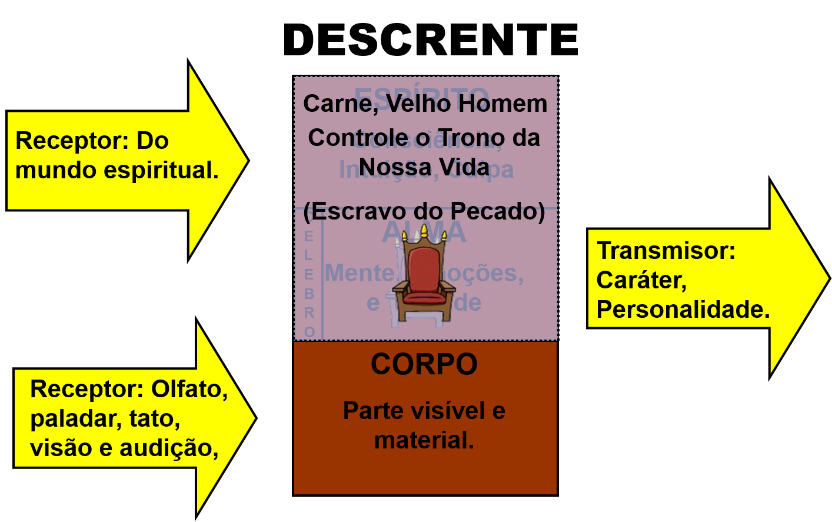 Para ganhar a vitória sobre a carne, é necessário entender nossa responsabilidade na formação e na força da carne.É necessário admitir que você desenvolveu a sua própria carne, e não é a culpa de mais ninguém.É necessário admitir isto por duas razões:Saber o que aconteceu na sua vida pessoal durante o seu crescimento para entender como você formou a sua carne pessoal.Saber quais erros que poderiam estar fazendo com os seus filhos e outras pessoas que podem ajudar na criação da carne deles.O Novo HomemA salvação é a razão porque somos uma nova Criatura.2 Coríntios 5:17“Assim que, se alguém está em Cristo, nova criatura é; as coisas velhas já passaram; eis que tudo se fez novo.”O que é a nova criatura?No momento da salvação, Deus cria uma nova criatura, e muitas coisas maravilhosas acontecem no mesmo tempo.Somos libertados da condenação do pecado (justificação, perdão, santificação, etc.).Romanos 8:1“Portanto, agora nenhuma condenação há para os que estão em Cristo Jesus, que não andam segundo a carne, mas segundo o Espírito.”Temos um novo relacionamento com Deus.A comunhão com Deus renovada (1 João 1:3).Habitado pelo Espírito Santo (1 Coríntios 3:16; 6:19; Efésios 2:22).Selado o destino eterno pela presença do Espírito Santo como o penhor da vida eterna (Efésios 1:14). É um filho de Deus. (João 1:12; Gálatas 3:26)Cristo habita no crente pelo Espírito Santo. (Gálatas 2:20)Nossa própria natureza foi mudada. Deus cria um novo homem dentro de nós, que é participante da natureza divina (2 Pedro 1:4).A nova criatura deseja sujeitar-se a Deus.A nova criatura deseja glorificar o Senhor Jesus Cristo.Somos uma combinação do velho homem e do novo homem.Experimentamos uma luta interna para o controle do nosso coração.Romanos 7:15-23“15Porque o que faço não o aprovo; pois o que quero isso não faço, mas o que aborreço isso faço. 16E, se faço o que não quero, consinto com a lei, que é boa. 17De maneira que agora já não sou eu que faço isto, mas o pecado que habita em mim. 18Porque eu sei que em mim, isto é, na minha carne, não habita bem algum; e com efeito o querer está em mim, mas não consigo realizar o bem. 19Porque não faço o bem que quero, mas o mal que não quero esse faço. 20Ora, se eu faço o que não quero, já o não faço eu, mas o pecado que habita em mim. 21Acho então esta lei em mim, que, quando quero fazer o bem, o mal está comigo. 22Porque, segundo o homem interior, tenho prazer na lei de Deus; 23Mas vejo nos meus membros outra lei, que batalha contra a lei do meu entendimento, e me prende debaixo da lei do pecado que está nos meus membros.”O crente tem a nova natureza, mas Deus não tira a influência do pecado da sua vida.1)	Assim existe a possibilidade que o crente pode pecar.A razão desta possibilidade é que o velho homem ainda existe e deseja assumir o controle. Os hábitos (maneira que agirmos sem pensar) do velho homem continuam com força.O velho homem ainda pode influenciar o crente a agir contra o Espirito.Temos que constantemente se entregar nas mãos de Deus.A vida do crente não deve ser uma constante tentativa de buscar alcançar as necessidades de aceitação e de amor, mas uma vida submissa a Deus.(PROVA 1) Satanás, Nosso Inimigo PrincipalSatanás é o arquiteto para nossa destruição.Apesar de Satanás planejar e trabalhar para nos destruir, é o homem que decide aceitar seus planos e crer nas suas mentiras.Nós devemos culpar o verdadeiro réu da formação e fortificação da nossa carne.Nós devemos reconhecer que nós somos responsáveis pelo desenvolvimento da nossa carne e não jogar a culpa sobre qualquer outro.Satanás, faz de tudo para desviar o homem do caminho, do plano e do propósito de Deus.Ele não pode forçar o pecador fazer as suas decisões de afastamento da Palavra de Deus.Ele pode criar situações que facilitam a criação dos hábitos da carne para sentir-se aceitado pelas ações feitas, mas o desenvolvimento dos hábitos é culpa do próprio homem.Temos uma escolha:  podemos aceitar ou rejeitar as mentiras de Satanás.Ninguém tem a desculpa para dizer “Eu não sabia!”Todos têm a lei escrita no coração. Romanos 2:14-16“Porque, quando os gentios, que não têm lei, fazem naturalmente as coisas que são da lei, não tendo eles lei, para si mesmos são lei; Os quais mostram a obra da lei escrita em seus corações, testificando juntamente a sua consciência, e os seus pensamentos, quer acusando-os, quer defendendo-os; No dia em que Deus há de julgar os segredos dos homens, por Jesus Cristo, segundo o meu evangelho.”Todos podem saber de Deus. Romanos 1:18-20“Porque do céu se manifesta a ira de Deus sobre toda a impiedade e injustiça dos homens, que detêm a verdade em injustiça. 19Porquanto o que de Deus se pode conhecer neles se manifesta, porque Deus lho manifestou. 20Porque as suas coisas invisíveis, desde a criação do mundo, tanto o seu eterno poder, como a sua divindade, se entendem, e claramente se vêem pelas coisas que estão criadas, para que eles fiquem inescusáveis;”Todos recebem luz. João 1:9“Ali estava a luz verdadeira, que ilumina a todo o homem que vem ao mundo.”Satanás usa três circunstancias (situações) de conflito para apresentar as suas mentiras:PessoasNosso AmbienteSi MesmoSabemos os propósitos de Satanás. Ele é um ladrão que quer roubar, matar e destruir qualquer coisa que é certo e que honra Deus.João 10:10“O ladrão não vem senão a roubar, a matar, e a destruir; eu vim para que tenham vida, e a tenham com abundância.”1 Pedro 5:8“Sede sóbrios; vigiai; porque o diabo, vosso adversário, anda em derredor, bramando como leão, buscando a quem possa tragar;”Satanás trabalha contra o crente pelo engano.Ele é chamado o enganador (Apocalipse 12:9 - “E foi precipitado o grande dragão, a antiga serpente, chamada o Diabo, e Satanás, que engana todo o mundo; ele foi precipitado na terra, e os seus anjos foram lançados com ele.”)Ele procura fazer que a pessoa creia que a mentira seja a verdade: o seu propósito nunca é bom.Paulo declarou que Satanás aparece como um anjo de luz (um mensageiro da verdade) (2 Coríntios 11:14, “E não é maravilha, porque o próprio Satanás se transfigura em anjo de luz”.)Satanás apresenta um quadro bonito.Satanás apela para a razão humana.Satanás ou ignora a Palavra de Deus ou a distorce.Ele procura usar os hábitos do passado dizendo que são normais, que não podem ser vencidos, que não precisa preocupar com eles, etc.Através das circunstâncias, Satanás provoca os hábitos e os sentimentos de uma forma que parece ter a sua origem da alma da pessoa.“Vou quebrar a sua cara!”“Eu não presto.”O crente age por habito e aceita os sentimentos antigos e acaba pecando.Satanás procura desviar o crente de Deus para depender em si mesmo - orgulho.Deus criou o homem com as suas necessidades para que procurasse a Deus.A queda de Adão foi o primeiro passo feito na procura de suprir as necessidades do amor e da aceitação por si mesmo.Deus criou uma maneira para que o crente possa buscar a Deus segundo o plano original.Deus cria no crente em Jesus Cristo um novo homem que tem a inclinação para fazer o certo.Romanos 8:5-9“Porque os que são segundo a carne inclinam-se para as coisas da carne; mas os que são segundo o Espírito para as coisas do Espírito. Porque a inclinação da carne é morte; mas a inclinação do Espírito é vida e paz. Porquanto a inclinação da carne é inimizade contra Deus, pois não é sujeita à lei de Deus, nem, em verdade, o pode ser. Portanto, os que estão na carne não podem agradar a Deus. Vós, porém, não estais na carne, mas no Espírito, se é que o Espírito de Deus habita em vós.”O Espírito Santo habita no crente do momento da sua salvação, para providenciar o que falta quando submete a Ele: desejo e capacidade.Filipenses 2:13“Porque Deus é o que opera em vós tanto o querer como o efetuar, segundo a sua boa vontade.”Satanás procura desviar o crente enganando-o a usar os hábitos velhos para suprir as suas necessidades de amor e de aceitação.Isto é andar independente de Deus: é pecado, é orgulho.Satanás conseguiu fazer que Eva andasse independente de Deus.Os Métodos de SatanásDevemos saber os métodos (ardis) que Satanás usa.2 Coríntios 2:10-11“...para que não sejamos vencidos por Satanás; Porque não ignoramos os seus ardis.”A palavra grega para “ardis” (G3540 νοημα noema) significa: pensamento, propósito. O dicionário dá a definição de “estratégias que são boladas no intuito de enganar alguém, persuadir”. Satanás usa três agentes (inimigos) principais para alcançar seus fins, que lutam contra nós para nos impedir de cumprir os propósitos que Deus têm para nós.Satanás: Efésios 6:12, “Porque não temos que lutar contra a carne e o sangue, mas, sim, contra os principados, contra as potestades, contra os príncipes das trevas deste século, contra as hostes espirituais da maldade, nos lugares celestiais”.O Mundo: Tiago 4:4, “Adúlteros e adúlteras, não sabeis vós que a amizade do mundo é inimizade contra Deus? Portanto, qualquer que quiser ser amigo do mundo constitui-se inimigo de Deus”.Si Mesmo (A Carne): Romanos 7:23-24, “Mas vejo nos meus membros outra lei, que batalha contra a lei do meu entendimento, e me prende debaixo da lei do pecado que está nos meus membros. Miserável homem que eu sou! quem me livrará do corpo desta morte?” O Processo do Pecado: da tentação até a morte como descrito em Tiago (Tentação, Concupiscência, Pecado = Morte).Tiago 1:13-15“Ninguém, sendo tentado, diga: De Deus sou tentado; porque Deus não pode ser tentado pelo mal, e a ninguém tenta.  Mas cada um é tentado, quando atraído e engodado pela sua própria concupiscência.  Depois, havendo a concupiscência concebido, dá à luz o pecado; e o pecado, sendo consumado, gera a morte.”TentaçãoÉ Satanás que nos tenta! Seu ataque sempre começa com a tentação.As tentações estão quase sempre baseadas em MENTIRAS!João 8:44“Vós tendes por pai ao diabo, e quereis satisfazer os desejos de vosso pai. Ele foi homicida desde o princípio, e não se firmou na verdade, porque não há verdade nele. Quando ele profere mentira, fala do que lhe é próprio, porque é mentiroso, e pai da mentira.”As mentiras do inimigo virão em quatro áreas distintas:Mentiras sobre Deus – Ele fala contra o AltíssimoDeus não me ama (Sua Amor).Deus não me aceita (Sua Amor).Deus não se importa comigo (Sua Amor).Deu não é justo (Sua Justiça).Deus me passou para trás (Sua Bondade).Deus se importa mais com os outros do que eu (Sua Misericórdia).Deus não pode me usar (Sua Misericórdia).Deus não pode me perdoar (Sua Misericórdia).Deus não pode me ajudar (Seu Poder).Não posso confiar em Deus (Sua Fidelidade).Deus não sabe o que é melhor para mim (Sua Sabedoria)Mentiras sobre Outros – Ele acusa os outrosa)	Ninguém me ama.b)	Ele merece apanhar.c)	É impossível amar ele.d)	Ele deve ser abaixado.e)	Ele é culpado, não eu.f)	Ele é totalmente errado, não eu.g)	Ele cria medo em mim.h)	Não tem problema ser companheiro do ímpio.i)	Não posso confiar em ninguém.Mentiras sobre Você – Ele o condenaNunca vou conseguir ser nada.Sou bobo.Sou feio.Não consigo ganhar vitória.Não tenho valor.Sou sujo e não posso ser usado.Não sou aceito.Nunca serei amado.Não posso fazer nada para Deus - meu trabalho não importa (tipo não tamanho).Mentiras sobre Pecado – Ele justifica o pecadoPrimeiro, ele engana sobre sua natureza. Nada está errado com isso.Não vai prejudicar ninguém.Vai ser muito gostoso.É o caminho para felicidade.Vai ganhar amigos com isso. Depois que somos presos pelo pecado e conhecemos os efeitos ruins, ele engana sobre nossa situação.Não tem escape.Deus não ama você.Você não vai poder mudar.Você não vale nada.O Resultado de Aceitar as Mentiras de Satanás	     (qualquer 4)Cego à Verdade da Salvação:2 Coríntios 4:4“Nos quais o deus deste século cegou os entendimentos dos incrédulos, para que lhes não resplandeça a luz do evangelho da glória de Cristo, que é a imagem de Deus.”João 12:40“Cegou-lhes os olhos, e endureceu-lhes o coração, A fim de que não vejam com os olhos, e compreendam no coração, E se convertam, E eu os cure.”a)	Ela é ganho por meio de obras boas.b)	Ela é perdida por meio de obras ruins.2)	Pecados da CarneHebreus 12:15-16“Tendo cuidado de que ninguém se prive da graça de Deus, e de que nenhuma raiz de amargura, brotando, vos perturbe, e por ela muitos se contaminem. E ninguém seja devasso, ou profano, como Esaú, que por uma refeição vendeu o seu direito de primogenitura.”Todos as listas de pecado podem ser divididas nestas três categorias:Amargura – Sentimentos Negativos (mágoa, ira, medo, etc.)Devasso – Pensamentos e Ações Impuras ()Profano – Valores Errados (Idólatras, ladrões, bêbados, roubadores, etc.)3)	Pecados Aceitáveis que levam para uma vida cheia de tristeza e problemas:				         (qualquer 4)a)	Desapontamento: Todos nós temos nos desapontado, às vezes, por não obtermos aquilo que desejávamos.  Mas o crente com conhecimento reconhece que TODOS os seus desapontamentos são os apontamentos de Deus, e têm que ser vistos como tais, para que Satanás não obtenha vantagem. Ficar desapontado é esquecer Romanos 8:28:"E sabemos que todas as coisas contribuem juntamente para o bem daqueles que amam a Deus, daqueles que são chamados segundo o seu propósito”.b) 	Descontentamento: Uma das mentiras favoritas de Satanás é dizer às pessoas que as coisas serão melhores se eles mudarem suas circunstâncias. Por exemplo, se elas:i.	Mudarem seus cônjuges.ii.	Mudarem de igreja.iii.	Mudarem de amigos.iv.	Mudarem de serviço. Algumas pessoas estão sempre reclamando. Hebreus 13:5“Sejam vossos costumes sem avareza, contentando-vos com o que tendes; porque ele disse: Não te deixarei, nem te desampararei.”1 Timóteo 6:8
“Tendo, porém, sustento, e com que nos cobrirmos, estejamos com isso contentes.”Filipenses 4:11
“Não digo isto como por necessidade, porque já aprendi a contentar-me com o que tenho.”c)	Mente Dividia: As mentiras de Satanás levam o homem a ser dividido nos seus pensamentos. Ele está correndo em duas direções no mesmo tempo. O homem com um coração dobre é inconstante: Tiago 1:8, “O homem de coração dobre é inconstante em todos os seus caminhos”. i.	O homem com um coração dobre não sabe quem servir: Mateus 6:24, “Ninguém pode servir a dois senhores; porque ou há de odiar um e amar o outro, ou se dedicará a um e desprezará o outro. Não podeis servir a Deus e a Mamom”. ii.	O homem com um coração dobre é levado por todo o vento: Efésios 4:14, “Para que não sejamos mais meninos inconstantes, levados em roda por todo o vento de doutrina, pelo engano dos homens que com astúcia enganam fraudulosamente”.d)	Desviar a Atenção: Satanás quer desviar nossa atenção da perfeita vontade de Deus para as coisas boas, quando ficamos preocupados/aborrecidos com nossa família ou trabalho. O real inimigo não é “o MELHOR” ou “o PIOR”, mas é o simplesmente “o BOM”!!!e)	Dúvida: Satanás quer que duvidamos da Bíblia, duvidamos da verdade, duvidamos tanto do amor de Deus quando a sua justiça. Foi assim que atacou Eva no Jardim do Éden, fazendo com que ela duvidasse da Palavra de Deus. Gênesis 3:1"Ora, a serpente era mais astuta que todas as alimárias do campo que o SENHOR Deus tinha feito. E esta disse à mulher: 'É assim que Deus disse? Não comereis de toda a árvore do jardim?”f)	Negligência: Negligência significa não cumprir as nossas responsabilidades em relação às coisas de Deus. Muitas pessoas hoje em dia querem uma vida concentrada nos seus desejos, e não fazer o que Deus pede. É o pecado de saber o certo, mas não fazer.
Hebreus 5:11"Do qual muito temos que dizer, de difícil interpretação; porquanto vos fizestes negligentes para ouvir."g)	Procrastinação: Procrastinação é esperando de fazer algo que deve ser feito agora. Procrastinação é usada para: (a) deixar a salvação para depois; (b) deixar o servir ou obedecer a Deus para depois. 2 Coríntios 6:2“(Porque diz: Ouvi-te em tempo aceitável E socorri-te no dia da salvação; Eis aqui agora o tempo aceitável, eis aqui agora o dia 	da salvação).”Salmos 119:60"Apressei-me, e não me detive, a observar os teus mandamentos.”Efésios 5:16“Remindo o tempo; porquanto os dias são maus.”h)	Desonestidade: Pelo engano de Satanás tornamos desonestos pensando que saímos ganhando com isso. Podemos ser desonestos de várias maneiras:i.	Mentindo ou trapaceando.ii.	Escondendo certos fatos.iii.	Sendo hipócritas – falando uma coisa, mas fazendo outra. 2 Coríntios 4:2,"Antes, rejeitamos as coisas que por vergonha se ocultam, não andando com astúcia nem falsificando a palavra de Deus; e assim nos recomendamos à consciência de todo o homem, na presença de Deus, pela manifestação da verdade."Desonestidade é o resultado de medo ou de ganância. i)	Desobediência:  Satanás fica supercontente quando não obedecemos a Deus, pois estamos o exaltando assim mais alto do que Deus.1 Samuel 15:22-23"Porém Samuel disse: Tem porventura o SENHOR tanto prazer em holocaustos e sacrifícios, como em que se obedeça à palavra do SENHOR? Eis que o obedecer é melhor do que o sacrificar; e o atender melhor é do que a gordura de carneiros. Porque a rebelião é como o pecado de feitiçaria, e o porfiar é como iniqüidade e idolatria. Porquanto tu rejeitaste a palavra do SENHOR, ele também te rejeitou a ti, para que não sejas rei.”Romanos 6:15-18,“Pois que? Pecaremos porque não estamos debaixo da lei, mas debaixo da graça? De modo nenhum. Não sabeis vós que a quem vos apresentardes por servos para lhe obedecer, sois servos daquele a quem obedeceis, ou do pecado para a morte, ou da obediência para a justiça? Mas graças a Deus que, tendo sido servos do pecado, obedecestes de coração à forma de doutrina a que fostes entregues. E, libertados do pecado, fostes feitos servos da justiça."j)	Engano: Aceitando as mentiras de Satanás temos muitas pessoas enganadas sobre a verdade; e quando passam estes enganos para outros, eles tornam-se falsos profetas.  2 Coríntios 4:2“Antes, rejeitamos as coisas que por vergonha se ocultam, não andando com astúcia nem falsificando a palavra de Deus; e assim nos recomendamos à consciência de todo o homem, na presença de Deus, pela manifestação da verdade.”2 João 1:7“Porque já muitos enganadores entraram no mundo, os quais não confessam que Jesus Cristo veio em carne. Este tal é o enganador e o anticristo.”Ser enganado é esquecer Jeremias 17:9, "Enganoso é o coração, mais do que todas as coisas, e perverso; quem o conhecerá?"4)	Conflitos Interpessoais: Vivendo de acordo com as mentiras de Satanás cria muitos conflitos, contendas, discórdias e brigas. Igrejas têm se dividido muito mais por causa de discórdia, de meras e lamentáveis contendas pessoais, do que por doutrina. Famílias e relacionamentos têm sido destruídos por ouvir o conselho de Satanás. Quão efetivamente Satanás tem usado o semeador de discórdia!  Provérbios 6:16-19"16Estas seis coisas o SENHOR odeia, e a sétima a sua alma abomina: 17Olhos altivos, língua mentirosa, mãos que derramam sangue inocente, 18O coração que maquina pensamentos perversos, pés que se apressam a correr para o mal, 19A testemunha falsa que profere mentiras, e o que semeia contendas entre irmãos.“5)	Separação: Aceitando as mentiras de Satanás leva para a morte, quer dizer separação de Deus. Isso pode envolver a salvação, ou a nossa comunhão com Deus.Efésios 2:1“E vos vivificou, estando vós mortos em ofensas e pecados,”Apocalipse Apo 3:1."E ao anjo da igreja que está em Sardes escreve: Isto diz o que tem os sete espíritos de Deus, e as sete estrelas: Conheço as tuas obras, que tens nome de que vives, e estás morto.”6)	Exclusão da sociedade.7)	Opressão e Possessão demoníaca.2.	ConcupiscênciaSatanás usa o mundo para nos desviar da vontade de Deus.  As mentiras estão fortificadas pela atração das concupiscências do mundo.Satanás trabalha para que amemos o mundo.I João 2:15-17,“Não ameis o mundo, nem o que no mundo há. Se alguém ama o mundo, o amor do Pai não está nele. Porque tudo o que há no mundo,a concupiscência da carne,a concupiscência dos olhos ea soberba da vida,não é do Pai, mas do mundo. E o mundo passa, e a sua concupiscência; mas aquele que faz a vontade de Deus permanece para sempre”.As mentiras não são somente contra Deus, outras e si mesmo; mas em favor de amar o mundo. As mentiras fazem o mundo (concupiscência da carne, concupiscência dos olhos e a soberba da vida) ficarem mais atraente.As mentiras dizem que os prazeres do mundo são bons e certos.  Elas oferecem justificações pelo nosso comportamento errado.Os prazeres do mundo apelam para nossa carne a serem experimentados.Assim, pensamos sobre os prazeres, desejamos eles e planejamos como os obtemos.A Bíblia nos alerta de não ser conformados a sua imagem:Romanos 12:2“E não sede conformados com este mundo, mas sede transformados pela renovação do vosso entendimento, para que experimenteis qual seja a boa, agradável, e perfeita vontade de Deus.”j.	Satanás usa muitas coisas para nos conformar com o mundo.:Música TelevisãoLiteraturaConversaçõesEnsinoInternetExperiênciasPessoas: Pais, amigos, professores, pelas suas declarações e exigências, podem nos influenciar a sermos mais como o mundo.3.	Pecado (Carne)O mundo oferece as maneiras pelo qual a velha natureza pode agir.Quando Satanás usas suas mentiras para fazer as concupiscências do mundo atraente, a velha natureza quer fazer e começa a imaginar como poderia ser feito isto. A nossa natureza pecaminosa sempre quer fazer o errado e somente o errado.Satanás aproveita da presença do velho homem (carne) para pecar contra Deus.Quando decidimos agir em favor destes desejos, nasce o pecado.Tudo isso poderia acontecer em segundos ou frações de segundos.4.	Morte: O resultado de tudo isso é a morte. 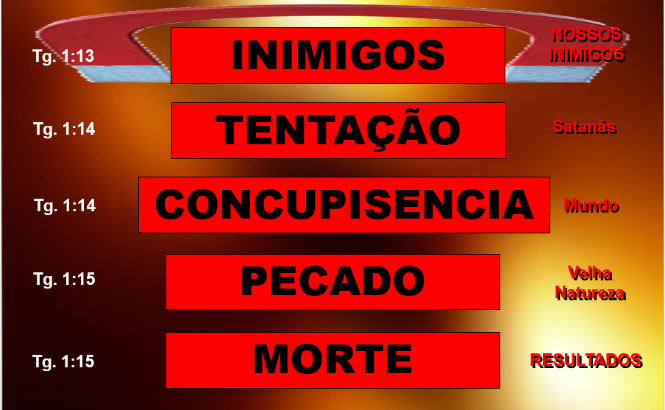 D.	A Batalha Para o Controle da Nossa Alma1.	A Mentea.	Esta batalha começa com a mente que, por sua vez influência as nossas emoções, e a mente e emoções influenciam nossas decisões e assim nosso comportamento.b.	Satanás ataca a mente principalmente através de mentiras.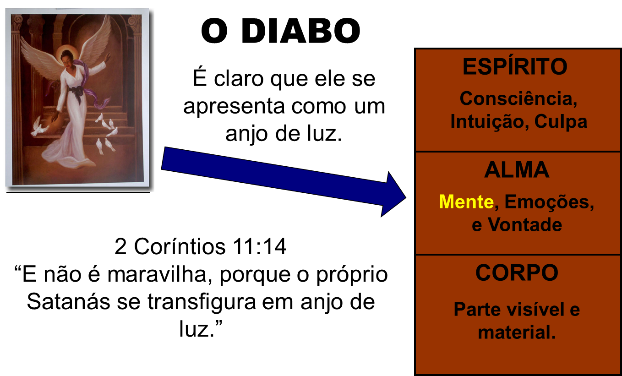 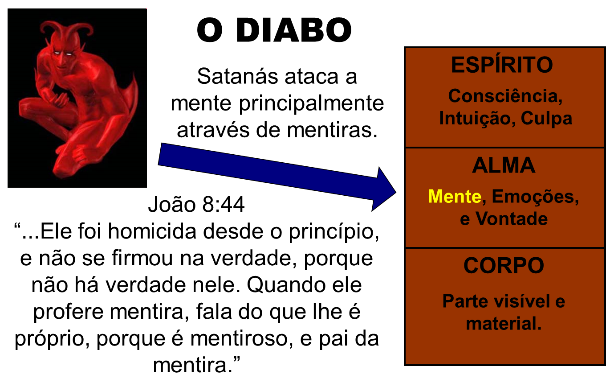 2.	As Emoçõesa.	A mente tem uma grande influência sobre as nossas emoções. Geralmente reagimos emocionalmente em acordo com o que a mente transfere a nós.b.	Satanás também usa o amor pelo mundo e suas mentiras acerca do mundo para influenciar nossas emoções.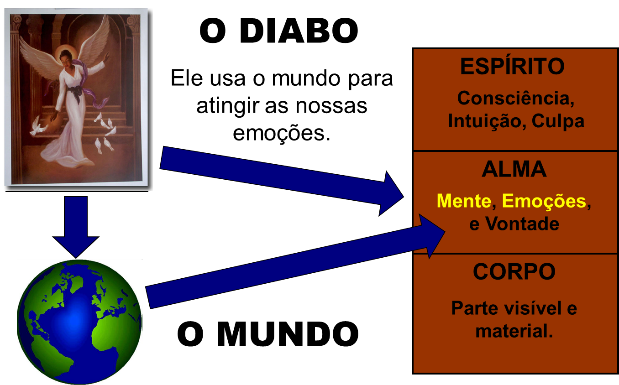 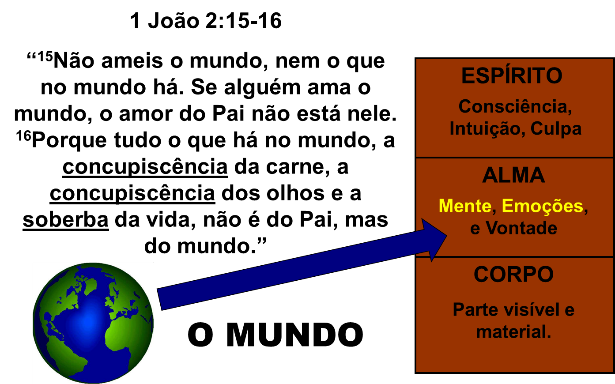 Os prazeres do mundo apelam para nossa carne a ser experimentados.Muitos crentes vivem pelas suas emoções e não pela verdade da Palavra de Deus.As emoções reagem muito rapidamente.Elas põem muita pressão sobre a vontade para seguir os hábitos da carne.São duas razões porque os crentes estão nesta situação:Eles faltam a informação correta em relação aos princípios e promessas da Bíblia.Eles não percebem o perigo em que se encontram.4)	Veja uma ilustração de como as emoções podem controlar a vida.Uma mulher crente com 32 anos de idade ainda tem o problema de sentir-se rejeitada e vive com as emoções paradas no nível número 7.Uma noite, a mulher planeja uma noite especial com o seu marido. Ela manda os filhos para a casa dos avós. Ela prepara uma refeição muito especial para surpreender o marido.O marido chega do serviço e com pressa informa a esposa que recebeu um telefonema o convidando para ir a uma reunião de homens na igreja. Ele mal repara toda a preparação feita pela esposa. Ele pede desculpas, mas porque já se comprometeu, ele acha importante ir. Ele pega as suas coisas, e sai com pressa.A mulher se sente ferida. Porque ela já vive sentindo-se rejeitada, ela diz para si mesma, “Eu creio que ele está me rejeitando.” (Este pensamento origina com a mentira.) Ela, sendo dominada pelas emoções, aceita o pensamento, e o sentimento da rejeição sobe um pouco para o número 8. As emoções continuam a pressionar a vontade, e a vontade acaba aceitando o pensamento da rejeição como a verdade. Os sentimentos dão um pulo para o alto, até ultrapassando o número 10, e ela diz para si mesma, “Eu sei que ele está me rejeitando porque me sinto rejeitada.”O marido mal sai da casa e fica arrependido. Ele entra na casa admitindo o seu erro e pedindo perdão. Ele achando que está tudo resolvido, vai para tomar um banho e trocar de roupa.A mulher continua sendo dominada pelas emoções e pela sua carne. A sua mente analisa a situação e diz, “Ele não me rejeitou. Voltou.  Muito obrigada, Senhor.” Porém, os sentimentos que subiram até as alturas continuam e demoram muito para descerem.5)	Através dos hábitos, o poder do pecado começa a jogar pensamentos bem conhecidos para a mente, e ela acaba sentindo pena de si mesma.6)	Dependendo da sua “auto estima” ela poderia reagir em duas maneiras diferentes.a)	Auto estima - orgulho.i.			“Mas eu trabalhei o dia todo para preparar, e ele não reconheceu.”“Como ele pode me tratar desta maneira?”“É a verdade que ele voltou, porém ele saiu e me deixou sozinha.”“Ele nunca planeja algo especial para mim.”“Ele só pensa em si ou em outras pessoas, mas ele não pensa em mim.”b)	Baixo estima – inferioridade.“Eu nunca faço nada certo.”“Sempre que eu tento fazer uma coisa bem feita, nunca dá certo.“Eu sou um fracasso.”“Eu me odeio.”“Se eu pudesse ser diferente, as coisas seriam melhores.”“Eu não o culpo por não querer ficar comigo, sou mesmo burra.”7)	Os resultados da situação acabam sendo tristes.O marido sai do banho trocado e perfumado.A esposa, ainda revoltada (ou contra ele ou contra si mesma), come em silêncio e vai diretamente para a cama reclamando de uma “dor” de cabeça.Ele sentido, assiste um programa na televisão ou lê um livro pensando na reunião de homens que perdeu.3.	A Vontadea.	A vontade é controlada pela mente e pelas emoções.b.	Quando a carne controle a nossa mente e as emoções, somos derrotados.c.	Quando o novo homem controla a nossa mente e as emoções, somos vitoriosos, experimentando a vida abundante.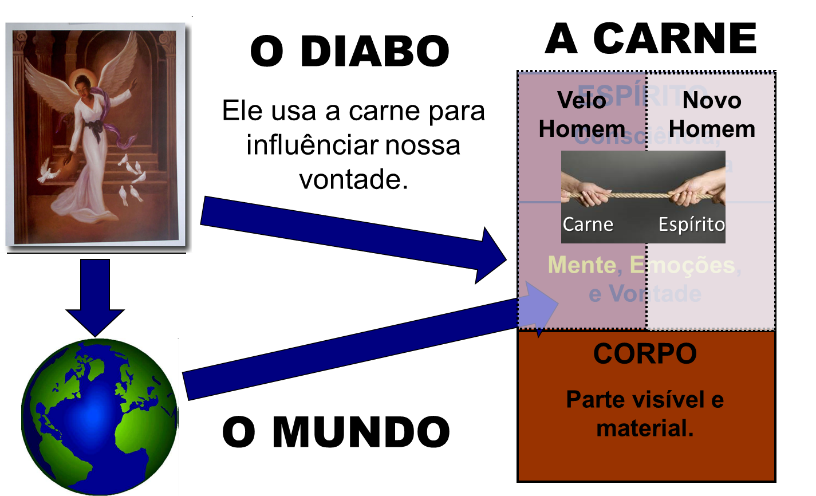 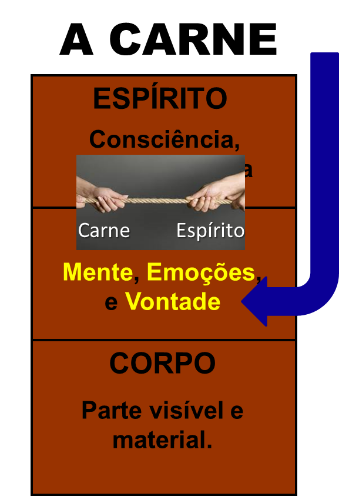 E.	Buscando as Necessidades: Amor e Aceitação	O método favorito de Satanás para derrotar o crente é fazê-lo usar os seus hábitos (reações erradas) antigos para satisfazer as suas necessidades de amor e de aceitação.Jesus quer que o crente dependa dEle e tem métodos para atrair a atenção do crente.O andar pela carne pode referir ao uso de qualquer método, sem Deus, para suprir as suas necessidades de amor e de aceitação.Fazer parte de um grupo importante.Morar em uma casa boa.Ter um carro recentemente lançado.Usar a roupa da moda.Ser considerado uma pessoa madura, dono de si mesmo.Ser igual aos outros.(Estas coisas em si não são más, mas é o motivo que faz a diferença.)A base do desenvolvimento da carne é o desentendimento do assunto da aceitação.a.	Satanás procura levar a pessoa aceitar mentiras sobre a necessidade da aceitação:Eu preciso da aprovação de certas pessoas para me sentir bem sobre mim mesmo.Pode produzir as seguintes consequências:O medo da rejeição.A tentativa de agradar as outras pessoas a qualquer custo.É sensível demais em relação à crítica.O afastamento dos outros para evitar a desaprovação.b.	Uma das ferramentas mais poderosas de Satanás no desenvolvimento de sentimentos negativos é o sentimento de rejeição pelos outros.1)	A influência da rejeição é muito grande.Por causa da necessidade de sentir amado e digno, as ações e as reações das pessoas ao nosso redor ajudam a pessoa formar reações erradas que se tornam em hábitos.A rejeição traz uma influência negativa sobre uma criança e faz que ela crie atitudes e ações incorretas sobre si mesmo.Existem dois tipos de rejeição que podem ser praticados pelos pais e pelos conhecidos de uma criança:A rejeição aberta é quando as ações claramente mostram que a criança está sendo rejeitada.A rejeição encoberta é quando a rejeição da criança não é tão óbvia para os outros, mas é sentida pela criança.i.	O jovem ou o adulto pode discernir a rejeição encoberta, mas uma criança não percebe.A criança sente o efeito da rejeição, mas não pode explicar como foi rejeitada.c)	Os resultados dos dois tipos de rejeição são iguais:i.	A criança que sofre rejeição aberta diz, “Eu sinto que estou sendo rejeitado.”ii.	A criança que sofre da rejeição encoberta diz, “Eu sinto que estou sendo rejeitado.”Vamos examinar alguns tipos da rejeição encoberta. (A rejeição aberta não precisa ser esclarecida porque é óbvia.)                            (qualquer 4)Um ou ambos os pais, sendo perfeccionista, exige que o filho seja perfeito.Está ensinando que o filho é incapaz.O filho começará a aceitar como “fato” a seguinte idéia: “eu não posso fazer nada certo! Não importa quantas vezes que eu tento, eu sempre sou um fracasso!”O filho que é muito esforçado na procura da aceitação dos pais vai tentando mais e mais até acabar a ser um perfeccionista (uma pessoa que exageradamente procura ser perfeita).O filho que não é tão esforçado acaba vivendo uma vida impulsiva na procura da aceitação.Os pais não expressam fisicamente o amor para os seus filhos.Uma menina que nunca recebe toques decentes de amor, começará a pensar que não é amável.O papai deveria segurá-la no colo.O papai deveria dar abraços e beijos.O papai deveria segurar na mão da filha.Isto criará problemas para a menina no relacionamento físico com os homens.Poderia criar promiscuidade sexual.Poderia criar dificuldade no seu relacionamento com o futuro marido, os filhos homens, e os conhecidos masculinos.Estas dificuldades continuam após a salvação e Satanás usa-as para controlar a mulher salva.Um menino que nunca é abraçado ou tocado pelo pai ou pela mãe não saberia quais são as formas corretas de manifestar os sentimentos íntimos.Poderia criar ações agressivas porque não sabe os limites.Poderia criar desejos impróprios com pessoas do mesmo sexo.Os pais não dão atenção ao seu filho(a).As crianças sentem o amor através do tempo gasto com elas.Este tempo inclui admoestação, correção, ensino, elogio, brincadeira, passatempo, e aconselhamento.Elas pensam, “Se o pai não gasta tempo comigo, o que ocupa a sua atenção é mais importante para ele do que eu sou.”Não importa qual é a razão que falta o tempo.Pode ser que o pai está sempre trabalhando.Pode ser que o pai está sempre evangelizando.Pode ser que o pai está em casa mas não está compartilhando o seu tempo.O resultado normalmente será o mesmo: a criança sentirá sem valor.Os presentes e os brinquedos as vezes tornam-se os substitutos do amor e do carinho.Os resultados não são baseados no raciocino lógico, mas nas emoções da criança.É necessário gastar tempo com a criança para ela sentir o seu amor.É um dos maiores problemas  hoje em dia no nosso mundo agitado.Os pais sempre têm uma ideia melhor.Alguns pais tem o hábito de sugerir como o filho pode melhorar, mesmo que fez algo muito bem.A criança não analisa que está fazendo bem, ou que o pai está ajudando melhorar.  Ela sente (as emoções) que é estúpida porque não pode fazer o que agrada o pai ou a mãe. Um exemplo: Em uma matéria da escola, a criança faz sete enquanto todas as outras notas são de oito para cima. Os pais só falam negativamente da nota mais baixa e dizem nada das notas mais altas.A criança que raramente ouve louvor sentirá que não faz nada certo e começará a pensar que não pode fazer ou aprender coisa alguma.Os pais sempre ridicularizam os filhos.Os pais que falam coisas que desprezam o filho causam o filho a se sentir como um perdedor.Os pais nunca devem dizer que o filho é:EstúpidoFeioDesajeitadoPreguiçosoIgual ao fracasso de alguém que não é um bom exemploO resultado do pai dizer que a filha é feia poderia levar a menina na direção de relacionamentos negativos com os homens.Ela poderia tornar promíscua para provar a sua beleza feminina e ganhar a aceitação dos homens.Ela poderia revoltar contra todos os homens ou praticando lesbianismo ou experimentando frigidez no casamento porque é convencida que não é feminina.É possível ridicularizar sem o uso de palavras.Todas as vezes que o filho erra, os pais sempre mostram a sua desaprovação do filho pelas ações em vez das palavras.Fazem um respiro profundo.Viram os olhos para cima.Sacudiam a cabeça como o filho é um peso maior que podem aguentar.Esta ação produz o mesmo efeito do desprezo falado ou até pior por ser sutil.Esta ação poderia causar a criança aceitar a culpa da sua estupidez (mesmo que não seja real) porque é difícil a discernir que está sendo abusada.Os pais não tomam o tempo para estar com os filhos.Não tomam o tempo para ensinar os filhos fazer as coisas que precisam saber sobre a vida.A mãe deve educar a sua filha como ser mulher.CozinharCosturarCuidar da casaCuidar da higiene pessoalO pai deve educar o seu filho como ser homem.Cortar a gramaCuidar e usar ferramentasCaçar, pescar ou praticar esporteCuidar do carro trocando o óleo e colocando combustívelOs pais comunicam para a filha que esperasse que fosse um menino ou para o filho que fosse uma menina.Dão um nome (pode ser apelido) do sexo oposto.Sempre encorajando fazer as coisas que pertencem ao sexo oposto.Isto poderia confundir e frustrar a criança.Deixa a menina se sentir que não é feminina resultando em lesbianismo ou em super feminismo.Deixa o menino se sentir ameaçado como homem resultando em homossexualismo ou com covardia.Os pais podem ser super protecionistas.Eles fazem todas as decisões para os filhos.O que vão se vestirComo ficar em péQuando deve sorrirQuando pode aceitar Cristo como o SalvadorEscolhem as escolas que protegem os filhos das pessoas menos privilegiadasEscolhem os amigos para os filhosQuando o filho chega a idade de ser adulto, os pais dizem para o filho, “Tudo bem, agora você é um adulto. Temos nos sacrificado e lutado por este dia. Agora vá e enfrente o mundo. Procure um bom cônjuge crente e viva uma vida vitoriosa em Jesus Cristo.”Este filho não se sente capaz e nem sabe agir como um adulto.Ele se sente culpado, incapaz e estúpido.Os pais podem ser muito tolerantes.Esta atitude é uma das mais destrutivas que os pais podem ter para com os seus filhos.A atitude pode produzir uma pessoa com uma vontade descontrolada que vive só para si mesmo.A criança não é responsabilizada por nada que faz errado.A criança é permitido se satisfazer mesmo ao custo dos outros: quando tem pouca comida na mesa para compartilhar com toda a família, a criança enche o prato deixando pouco para os demais.É um problema especialmente quando a mãe trabalha fora de casa.Os pais chegam em casa cansados e as vezes um pouco tarde.O filho desobedece, mas porque os pais estão cansados, não o disciplinam.O filho acaba mandando dentro de casa.Esta atitude enfraquece o relacionamento da criança para com Deus.Para ser um bom crente, a criança deve aprender a ser submissa a autoridade de Deus.A criança não disciplinada acaba sendo uma pessoa que tem dificuldade de se sujeitar a Deus.Torna-se rebelde.Os pais são fechados.Alguns pais não demonstram a sua emoção (carinho).A criança procurando ser aceita começa a adivinhar os sentimentos dos pais e reage em acordo com aquilo que acha certo.Este é um problema especialmente para as meninas.A mulher é mais emotiva.A mulher tem uma capacidade intuitiva que é incrível.Se uma menina crescer adivinhando como os pais sentem sobre ela, esta intuição trabalha demais e ela acaba dependendo da sua emoção como o indicador válido da “verdade”.6.	O ponto crítico para o crente é o reconhecimento da sua verdadeira identidade e o engano da dependência na carne.a.	O efeito do seu posicionamento pelo crente determina duas coisas importantes.Criará o ambiente amigável.O crente que continua sendo dominado pela sua carne continuará agindo em maneiras que resultam em duas coisas:i. 	Entristece o Espírito Santo e tira a paz do coração.Efésios 4:30“E não entristeçais o Espírito Santo de Deus, no qual estais selados para o dia da redenção.”ii.	Extinge o Espírito Santo e perde a comunhão e orientação de Deus.1 Tessaloniceses 5:19“Não extingais o Espírito.”O crente vitorioso agirá em duas coisas diferentes:i.	Ele pode ser dirigido e edificado pelo Espírito Santo dando paz e alegria para o crente.ii.	Ele é um exemplo e uma ajuda para os outros da família e para os conhecidos no seu conhecimento de Jesus Cristo e no seu crescimento espiritual.Criará o tipo de relacionamento com Deus.O crente que vive dominado pela carne sempre será derrotado pelo pecado mesmo que lute muito para ser vitorioso.O crente que vive a realidade da sua identidade com Jesus Cristo será cada vez mais vitorioso e livre dos hábitos da sua velha vida sem Jesus Cristo.O crente derrotado vive em um círculo vicioso controlado por Satanás. F.	Em resumo, o círculo do controle de Satanás será assim:Ele procura enganar o crente.O crente escolha aceitar o engano.O crente começa a meditar no engano.As emoções são dominadas pelos pensamentos.A vontade é pressionada pelas emoções aceitar os pensamentos.A vontade escolhe fazer aquilo que a nova natureza odeia.(PROVA 2)A Luta EspiritualDeclaração Geral“Nunca é a vontade de Deus que a guerra espiritual torne-se nossa ênfase. A maneira mais rápida de perder nosso equilíbrio é resistir o diabo mais do que se relacionar com Deus. A principal força que temos na luta é santidade (ser como Cristo), que é alcançada através nossa intimidade com Deus.”--Beth Moore, Living FreeO Alvo e Propósito de DeusHonrar e glorificar Deus.Ser como Cristo.Agradar e andar com Cristo.Ganhar almas.Ter uma vida com abundância.Manter um relacionamento íntimo com Deus.Chamados Para LutarSatanás quer nos derrotar e destruir; e ele faz isso tentando nos controlar. Se não consegue a dominação completa, então ele tenta nos influenciar a fazer a sua vontade em vez da vontade de Deus.Por causa disso, somos chamados a lutar (militar).I Timóteo 1:18“Este mandamento te dou, meu filho Timóteo, que, segundo as profecias que houve acerca de ti, milites por elas boa milícia.”2 Cor. 10:3-4“Porque, andando na carne, não militamos segundo a carne. Porque as armas da nossa milícia não são carnais, mas sim poderosas em Deus para destruição das fortalezas;”2 Timóteo 2:4“Ninguém que milita se embaraça com negócios desta vida, a fim de agradar àquele que o alistou para a guerra.”Conheca Seus Inimigos: Há três (3) Inimigos principais que lutam contra nós para nos impedir cumprir os propósitos que Deus tem para nós.O Diabo (Satanás)O MundoA CarneO Campo da BatalhaO campo da batalha é principalmente na mente. A mente influencia nossas emoções, e a mente e emoções influenciam nossas decisões e assim nosso comportamento.Lembra-se que somos vencedores EM CRISTO. Ele nos dá a vitória quando andamos juntos com Ele.Romanos 8:37“Mas em todas estas coisas somos mais do que vencedores, por aquele que nos amou.”SatanásNosso inimigo principal não é a carne e o sangue. Quer dizer não é o mundo físico: pessoas, eventos, problemas físicos, etc.Efésios 6:12“Porque não temos que lutar contra a carne e o sangue, mas, sim, contra os principados, contra as potestades, contra os príncipes das trevas deste século, contra as hostes espirituais da maldade, nos lugares celestiais.”2 Coríntios 10:3-4“Porque, andando na carne, não militamos segundo a carne. Porque as armas da nossa milícia não são carnais, mas sim poderosas em Deus para destruição das fortalezas;”De onde vem Satanás?Isaias 14:12-14“12Como caíste desde o céu, ó Lúcifer, filho da alva! Como foste cortado por terra, tu que debilitavas as nações! 13E tu dizias no teu coração: Eu subirei ao céu, acima das estrelas de Deus exaltarei o meu trono, e no monte da congregação me assentarei, aos lados do norte. 14Subirei sobre as alturas das nuvens, e serei semelhante ao Altíssimo.”Ezequiel 28:13-19“13Estiveste no Éden, jardim de Deus; de toda a pedra preciosa era a tua cobertura: sardônia, topázio, diamante, turquesa, ônix, jaspe, safira, carbúnculo, esmeralda e ouro; em ti se faziam os teus tambores e os teus pífaros; no dia em que foste criado foram preparados. 14 Tu eras o querubim, ungido para cobrir, e te estabeleci; no monte santo de Deus estavas, no meio das pedras afogueadas andavas. 15 Perfeito eras nos teus caminhos, desde o dia em que foste criado, até que se achou iniqüidade em ti.  16 Na multiplicação do teu comércio encheram o teu interior de violência, e pecaste; por isso te lancei, profanado, do monte de Deus, e te fiz perecer, ó querubim cobridor, do meio das pedras afogueadas. 17 Elevou-se o teu coração por causa da tua formosura, corrompeste a tua sabedoria por causa do teu resplendor; por terra te lancei, diante dos reis te pus, para que olhem para ti.  18 Pela multidão das tuas iniqüidades, pela injustiça do teu comércio profanaste os teus santuários; eu, pois, fiz sair do meio de ti um fogo, que te consumiu e te tornei em cinza sobre a terra, aos olhos de todos os que te vêem. 19 Todos os que te conhecem entre os povos estão espantados de ti; em grande espanto te tornaste, e nunca mais subsistirá.”De onde vêm os demônios?Apocalipse 12:3-4a, 7-9“3 E viu-se outro sinal no céu; e eis que era um grande dragão vermelho, que tinha sete cabeças e dez chifres, e sobre as suas cabeças sete diademas. 4 E a sua cauda levou após si a terça parte das estrelas do céu, e lançou-as sobre a terra; 7 E houve batalha no céu; Miguel e os seus anjos batalhavam contra o dragão, e batalhavam o dragão e os seus anjos; 8 Mas não prevaleceram, nem mais o seu lugar se achou nos céus. 9 E foi precipitado o grande dragão, a antiga serpente, chamada o Diabo, e Satanás, que engana todo o mundo; ele foi precipitado na terra, e os seus anjos foram lançados com ele.”Quem é Satanás?Satanás significa "adversário“.Diabo significa "acusador ou caluniador”.Ele é astuto (Gên. 3:1).Ele é o tentador (Mat. 4:3; 1 Tess. 3:5).Jesus o chamou de "maligno" (Mat. 13:19, 38; Ef. 6:16; 2 Tess. 3:3; 1 João 2:13-14, 3:12, 5:18-19).Sua intenção é roubar, matar e destruir (João 10:10). Ele cega as mentes dos incrédulos para que eles não possam ver a luz do evangelho (2 Cor. 4:4).Ele é o governante deste mundo e o príncipe do poder do ar (Ef 2:2).Ele tem legiões de seres perversos (anjos caídos – demônios) ele que o servem em várias capacidades administrativas: governantes, autoridades, poderes, domínios, forças das trevas. Ele se disfarça em anjo de luz (2 Cor. 11:14).Seus servos (demônios) se disfarçam como ministros da justiça. (2 Cor. 11:15).Ele é o acusador dos irmãos. (Apo. 12:10).Ele engana todo o mundo. (Apo. 12:9).Seu pecado era o orgulho (Isa. 14:12-14).Ele anda em derredor, bramando como leão,  buscando a quem possa tragar. (1 Pedro 5:8).Ele pode ser resistido (1 Pedro 5: 9).Ele não pode passar a cerca de proteção que Deus tem em torno de nós (Jó 1:10).Ele não pode fazer nada sem a permissão de Deus (Jó, Jude 6).Jesus desarmou Satanás e os demônios na Cruz e fez um espetáculo público deles (Col. 2:15). Tudo o que ele tem é trabalhar com esquemas, artimanhas, mentiras e enganos.Ele habita na escuridão e vai passar a eternidade em tormento eterno no inferno.A Posição de SatanásSatanás foi derrotado no Céu - Deus lançou-o de lá.Satanás foi derrotado na Terra - no deserto por Jesus.Satanás foi derrotado no Inferno - por Jesus após a Sua morte na cruz.Satanás será expulso do Céu e lançado no Inferno para sempre.Satanás não está tentando derrotar Deus! Ele sabe que não consegue.O Alvo de SatanásO alvo de Satanás não é o homem incrédulo. O alvo de Satanás é o homem salvo. O Papel de Satanás no MundoEle o controla juntamente com uma hoste de espíritos malignos (principados, potestades, príncipes das trevas), seus subordinados.Efésios 6:12-13“Porque não temos que lutar contra a carne e o sangue, mas, sim, contra os principados, contra as potestades, contra os príncipes das trevas deste século, contra as hostes espirituais da maldade, nos lugares celestiais. Portanto, tomai toda a armadura de Deus, para que possais resistir no dia mau e, havendo feito tudo, ficar firmes.”Daniel 10:13“Mas o príncipe do reino da Pérsia me resistiu vinte e um dias, e eis que Miguel, um dos primeiros príncipes, veio para ajudar-me, e eu fiquei ali com os reis da Pérsia.”Ele tem o mundo organizado em sistemas políticos, culturais, econômicos e religiosos que são intimamente hostis a Deus e a Seu povo e que se recusam a submeter-se à Sua verdade, a qual revela a iniquidade do mundo. João 15:18-19“Se o mundo vos odeia, sabei que, primeiro do que a vós, me odiou a mim. Se vós fôsseis do mundo, o mundo amaria o que era seu, mas porque não sois do mundo, antes eu vos escolhi do mundo, por isso é que o mundo vos odeia.”João 17:14“Dei-lhes a tua palavra, e o mundo os odiou, porque não são do mundo, assim como eu não sou do mundo.”João 7:7“O mundo não vos pode odiar, mas ele me odeia a mim, porquanto dele testifico que as suas obras são más.”Tiago 4:4“Adúlteros e adúlteras, não sabeis vós que a amizade do mundo é inimizade contra Deus? Portanto, qualquer que quiser ser amigo do mundo constitui-se inimigo de Deus.”Qual é o seu método principal para alcançar os seus propósitos? É mentiras!João 8:44“Vós tendes por pai ao diabo, e quereis satisfazer os desejos de vosso pai. Ele foi homicida desde o princípio, e não se firmou na verdade, porque não há verdade nele. Quando ele profere mentira, fala do que lhe é próprio, porque é mentiroso, e pai da mentira.”Destruindo FortalezasSatanás quer ganhar o controle das nossas vidas.Qualquer área de nosso coração ou mente que não é entregue a Jesus Cristo é uma área vulnerável ao ataque satânico.Quando aceitamos as mentiras de Satanás, começamos a andar na carne e abrimos portas para nossa vida onde ele pode estabelecer fortalezas.2 Coríntios 10:3-6“Porque, andando na carne, não militamos segundo a carne. Porque as armas da nossa milícia não são carnais, mas sim poderosas em Deus para destruição das fortalezas; Destruindo os conselhos, e toda a altivez que se levanta contra o conhecimento de Deus, e levando cativo todo o entendimento à obediência de Cristo; E estando prontos para vingar toda a desobediência, quando for cumprida a vossa obediência.”Os ConselhosConselhos (G3053 λογισμος logismos): A palavra trata de pensamentos ou razões, e no contexto fala sobre aqueles que são hostis à Palavra de Deus.Os conselhos: pensamentos, argumentos e raciocínios de Satanás muitas vezes tem o propósito de fortificar nosso orgulho e nossa carne.Satanás quer que pensamos que somos sempre certos: Pro. 14:12“Há um caminho que ao homem parece direito, mas o fim dele são os caminhos da morte.”Pro. 16:25“Há um caminho que parece direito ao homem, mas o seu fim são os caminhos da morte.”Pro. 18:17“O que pleiteia por algo, a princípio parece justo, porém vem o seu próximo e o examina.”Satanás quer que pensamos que somos as vítimas, os coitados, as pessoas que não tinham outra escolha.Gên. 3:12-13“Então disse Adão: A mulher que me deste por companheira, ela me deu da árvore, e comi. 13E disse o Senhor Deus à mulher: Por que fizeste isto? E disse a mulher: A serpente me enganou, e eu comi.”Rom. 1:20“Porque as suas coisas invisíveis, desde a criação do mundo, tanto o seu eterno poder, como a sua divindade, se entendem, e claramente se vêem pelas coisas que estão criadas, para que eles fiquem inescusáveis.”Satanás quer que pensamos que somos fortes e que não precisamos dele, pois podemos resolver os problemas sozinhos.I Cor. 10:12“Aquele, pois, que cuida estar em pé, olhe não caia.”Pro. 16:18“A soberba precede a ruína, e a altivez do espírito precede a queda.”Satanás quer que pensamos que não estamos sendo influenciados pelo mundo, e assim não precisa ser mais transformado.Rom. 12:2“E não sede conformados com este mundo, mas sede transformados pela renovação do vosso entendimento, para que experimenteis qual seja a boa, agradável, e perfeita vontade de Deus”.Os conselhos: pensamentos, argumentos e raciocínios de Satanás que fortificam a carne.Deus tem sentimentos fortes contra os pecados da carne.Provérbios 6:16-19, “16Estas seis coisas o Senhor odeia, e a sétima a sua alma abomina: 17Olhos altivos, língua mentirosa, mãos que derramam sangue inocente, 18O coração que maquina pensamentos perversos,pés que se apressam a correr para o mal,19A testemunha falsa que profere mentiras, e o que semeia contendas entre irmãos”.Pensamentos e imagens imorais levarão o nosso coração a ser mau continuamente. Gênesis 6:5“E viu o Senhor que a maldade do homem se multiplicara sobre a terra e que toda a imaginação dos pensamentos de seu coração era só má continuamente.”Atraves de “discursos” (deliberação, questionamento a respeito do que é verdade) o coração fica obscurecido.Romanos 1:21“Porquanto, tendo conhecido a Deus, não o glorificaram como Deus, nem lhe deram graças, antes em seus discursos se desvaneceram, e o seu coração insensato se obscureceu.”Quando nós andamos em nossos próprios conselhos, nós não conseguimos andar adiante, mesmo se quisermos.Jeremias 7:24“Mas não ouviram, nem inclinaram os seus ouvidos, mas andaram nos seus próprios conselhos, no propósito do seu coração malvado; e andaram para trás, e não para diante.”Você poderá ouvir (perceber pelo ouvido) a Deus, mas você não poderá escutar (tornar-se atento para ouvir) a Sua voz.Jeremias 16:12“E vós fizestes pior do que vossos pais; porque, eis que cada um de vós anda segundo o propósito do seu mau coração, para não me dar ouvidos a mim.”Nossos corações são naturalmente maus. Não precisamos alimentar o nosso coração com mais pensamentos e imagens más.	Gênesis 8:21“E o Senhor sentiu o suave cheiro, e o Senhor disse em seu coração: Não tornarei mais a amaldiçoar a terra por causa do homem; porque a imaginação do coração do homem é má desde a sua meninice, nem tornarei mais a ferir todo o vivente, como fiz.”Deus esquadrinha, entende e conhece cada imagem dos seus pensamentos.I Crônicas 28:9“E tu, meu filho Salomão, conhece o Deus de teu pai, e serve-o com um coração perfeito e com uma alma voluntária; porque esquadrinha o Senhor todos os corações, e entende todas as imaginações dos pensamentos; se o buscares, será achado de ti; porém, se o deixares, rejeitar-te-á para sempre.”A maior decepção que Satanás usa contra nós é de nos convencer que nós podemos ter paz com estes pensamentos e imagens imorais em nossos corações. Deuteronômio 29:19“E aconteça que, alguém ouvindo as palavras desta maldição, se abençoe no seu coração, dizendo: Terei paz, ainda que ande conforme o parecer do meu coração.”Nós andaremos nos conselhos das nossas imaginações. Imagens imorais nos impedirão de andar para diante espiritualmente. Nos farão deslizar ao ponto de não conseguirmos andar adiante, mesmo se quisermos. Jeremias 7:24“Mas não ouviram, nem inclinaram os seus ouvidos, mas andaram nos seus próprios conselhos, no propósito do seu coração malvado; e andaram para trás, e não para diante.”Um coração com imagens más logo será obscurecido.Romanos 1:21“Porquanto, tendo conhecido a Deus, não o glorificaram como Deus, nem lhe deram graças, antes em seus discursos se desvaneceram, e o seu coração insensato se obscureceu.”As imagens no coração do homem comandarão as suas ações.Jeremias 18:12“Mas eles dizem: Não há esperança, porque andaremos segundo as nossas imaginações; e cada um fará segundo o propósito do seu mau coração.”Alguns se enganam pensando que podem ter paz no interior enquanto andam segundo as imagens da sua mente.Jeremias 23:16-17“16Assim diz o Senhor dos Exércitos: Não deis ouvidos às palavras dos profetas, que entre vós profetizam; fazem-vos desvanecer; falam da visão do seu coração, não da boca do Senhor. 17Dizem continuamente aos que me desprezam: O Senhor disse: Paz tereis; e a qualquer que anda segundo a dureza do seu coração, dizem: Não virá mal sobre vós”.O ConhecimentoConhecimento: (G1108 γνωσις gnosis): é o conhecimento ou o entendimento das coisas de Deus. Inclui a sabedoria moral. É a verdade da Bíblia.2 Coríntios 10:3-6“3Porque, andando na carne, não militamos segundo a carne. 4Porque as armas da nossa milícia não são carnais, mas sim poderosas em Deus para destruição das fortalezas; 5Destruindo os conselhos, e toda a altivez que se levanta contra o conhecimento de Deus, e levando cativo todo o entendimento à obediência de Cristo; 6E estando prontos para vingar toda a desobediência, quando for cumprida a vossa obediência.”É o conhecimento e a compreensão das coisas de Deus. A sabedoria moral sobre o que é certo e errado. É a Bíblia.Col. 2:8 “Tende cuidado, para que ninguém vos faça presa sua, por meio de filosofias e vãs sutilezas, segundo a tradição dos homens, segundo os rudimentos do mundo, e não segundo Cristo.”Pro. 19:27“Filho meu, ouvindo a instrução, cessa de te desviares das palavras do conhecimento.”Salmos 1:1, “Bem-aventurado o homem que não anda segundo o conselho dos ímpios, nem se detém no caminho dos pecadores, nem se assenta na roda dos escarnecedores.”Mat. 16:13-23“13E, chegando Jesus às partes de Cesaréia de Filipe, interrogou os seus discípulos, dizendo: Quem dizem os homens ser o Filho do homem? 14E eles disseram: Uns, João o Batista; outros, Elias; e outros, Jeremias, ou um dos profetas. 15Disse-lhes ele: E vós, quem dizeis que eu sou? 16E Simão Pedro, respondendo, disse: Tu és o Cristo, o Filho do Deus vivo. 17E Jesus, respondendo, disse-lhe: Bem-aventurado és tu, Simão Barjonas, porque to não revelou a carne e o sangue, mas meu Pai, que está nos céus. 18Pois também eu te digo que tu és Pedro, e sobre esta pedra edificarei a minha igreja, e as portas do inferno não prevalecerão contra ela; 19E eu te darei as chaves do reino dos céus; e tudo o que ligares na terra será ligado nos céus, e tudo o que desligares na terra será desligado nos céus. 20Então mandou aos seus discípulos que a ninguém dissessem que ele era Jesus o Cristo. 21Desde então começou Jesus a mostrar aos seus discípulos que convinha ir a Jerusalém, e padecer muitas coisas dos anciãos, e dos principais dos sacerdotes, e dos escribas, e ser morto, e ressuscitar ao terceiro dia. 22E Pedro, tomando-o de parte, começou a repreendê-lo, dizendo: Senhor, tem compaixão de ti; de modo nenhum te acontecerá isso. 23Ele, porém, voltando-se, disse a Pedro: Para trás de mim, Satanás, que me serves de escândalo; porque não compreendes as coisas que são de Deus, mas só as que são dos homens.”EntendimentoEntendimento (G03540 νοημα noema): Aquilo que pensa, sua mente, pensamentos ou propósitos. É a nossa percepção mental.2 Coríntios 10:3-6“3Porque, andando na carne, não militamos segundo a carne. 4Porque as armas da nossa milícia não são carnais, mas sim poderosas em Deus para destruição das fortalezas; 5Destruindo os conselhos, e toda a altivez que se levanta contra o conhecimento de Deus, e levando cativo todo o entendimento à obediência de Cristo; 6E estando prontos para vingar toda a desobediência, quando for cumprida a vossa obediência.”TEMOS QUE LEVAR “CATIVO TODO O ENTENDIMENTO À OBEDIÊNCIA DE CRISTO” e APLICAR A BÍBLIA A NOSSAS VIDAS!FortalezasFortaleza: (G3794 οχυρωμα ochuroma) castelo, fortaleza, lugar seguro, firmeza – É qualquer coisa em que alguém confia. É feito dos argumentos e raciocínios pelo qual um disputador esforça-se para fortificar sua opinião e defendê-la contra seu oponente. Ou seja, é uma mentira ou uma ideia falsa que a pessoa acredita ser verdadeira. Ela acredita ser tão “verdadeira” que a pessoa está literalmente cativa por esse pensamento. 2 Coríntios 10:3-6“3Porque, andando na carne, não militamos segundo a carne. 4Porque as armas da nossa milícia não são carnais, mas sim poderosas em Deus para destruição das fortalezas; 5Destruindo os conselhos, e toda a altivez que se levanta contra o conhecimento de Deus, e levando cativo todo o entendimento à obediência de Cristo; 6E estando prontos para vingar toda a desobediência, quando for cumprida a vossa obediência.”Quando acreditamos numa mentira de Satanás e pecamos voluntariamente, abrimos uma porta para Satanás entrar em nossas vidas. Sem saber damos permissão para Satanás entrar e tomar posse do território.Mas somos expressamente mandados a não fazer isso em Efésios 4:27, “Não deis lugar ao diabo”.A palavra “lugar” aqui significa, “oportunidade, poder, ocasião para agir.”No lugar que damos para ele, ele começa a construir um castelo baseado nas suas mentiras.Satanás não pode fazer nada sem a permissão de Deus ou a nossa.I Pedro 5:8,“Sede sóbrios; vigiai; porque o diabo, vosso adversário, anda em derredor, bramando como leão, buscando a quem possa tragar”.A palavra “possa” insinua que ele precisa buscar permissão e obtê-la para ter lugar em nossas vidas. É nós que permitimos ele entrar quando violamos os princípios de Deus. Como nós deixamos o inimigo construir fortalezas em nossas vidas?a. 	Abrimos a porta e ele entra.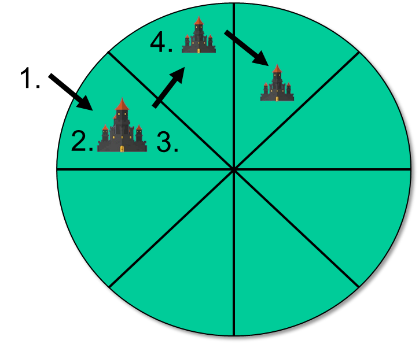 b.	Começa construir uma fortaleza.c.	O mais que repetimos o pecado, o mais forte fica o castelod.	Uma vez que tem um pouco de território, ele quer conquistar mais e mais, até ele ter controle total da pessoa.e. Agora que cedemos o controle para a velha natureza, ela vai controlar nossos: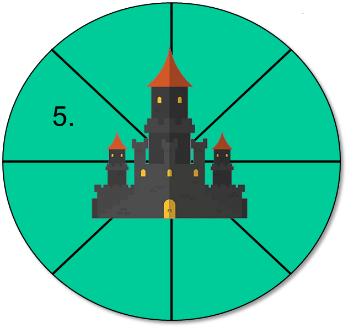 Atos AçõesPalavras7.	Porque temos fortalezas construídos em nossas vidas por Satanás?a.	Fortalezas: O resultado de perder a batalha na sua mente.b.	Fortalezas: Onde sedemos o poder a Satanás8.    	O que são algumas das fortalezas que Satanás levanta em nossas vidas?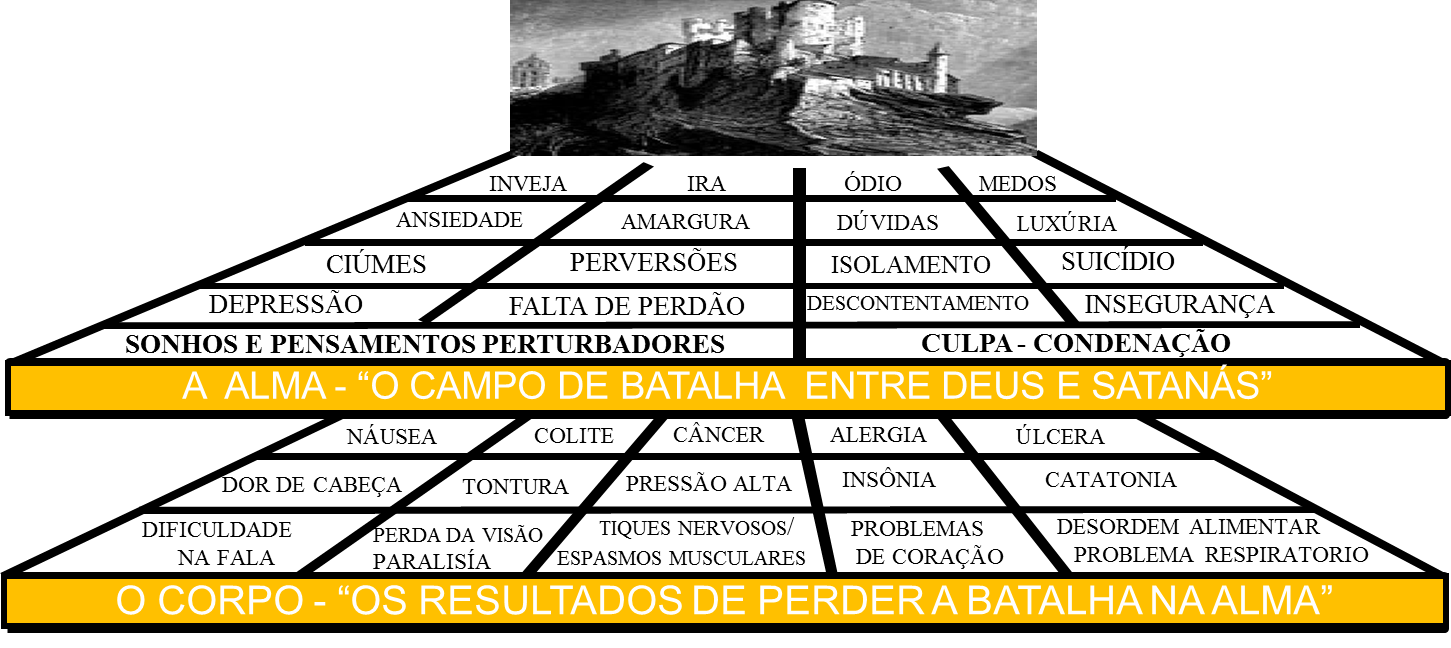 9.	Como podemos destruir as fortalezas?a.	Precisamos sujeitar a Deus e resistir Satanás.Tiago 4:7“Sujeitai-vos, pois, a Deus, resisti ao diabo, e ele fugirá de vós”.Tiago 4:5-105 Ou cuidais vós que em vão diz a Escritura: O Espírito que em nós habita tem ciúmes? 6  Antes, ele dá maior graça. Portanto diz: Deus resiste aos soberbos, mas dá graça aos humildes.7 Sujeitai-vos, pois, a Deus, 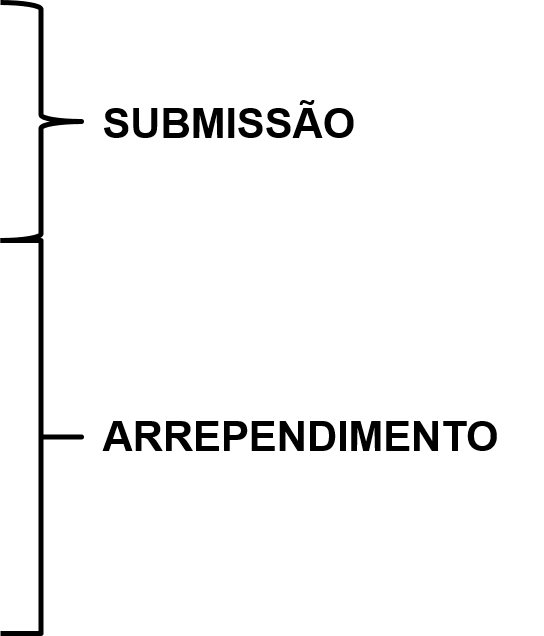    resisti ao diabo, 	e ele fugirá de vós.Chegai-vos a Deus, 	e ele se chegará a vós.       Alimpai as mãos, 	pecadores; 	e, vós de duplo ânimo,       purificai os corações.Senti as vossas misérias, 	e lamentai e chorai; 		converta-se o vosso riso em pranto, 		e o vosso gozo em tristeza. 10 Humilhai-vos perante o Senhor, e ele vos exaltará. Note como este trecho começa com humildade (vs. 6) e termina com humildade (vs. 10).Submissão e arrependimento são qualidades essenciais para ter vitória sobre Satanás.b.	Grande segredo para sucesso é SUBMISSÃO!Romanos 12:1“Rogo-vos, pois, irmãos, pela compaixão de Deus, que apresenteis os vossos corpos em sacrifício vivo, santo e agradável a Deus, que é o vosso culto racional.”Efésios 5:18“E não vos embriagueis com vinho, em que há contenda, mas enchei-vos do Espírito;”Romanos 6:13“Nem tampouco apresenteis os vossos membros ao pecado por instrumentos de iniqüidade; mas apresentai-vos a Deus, como vivos dentre mortos, e os vossos membros a Deus, como instrumentos de justiça.”Romanos 6:16“Não sabeis vós que a quem vos apresentardes por servos para lhe obedecer, sois servos daquele a quem obedeceis, ou do pecado para a morte, ou da obediência para a justiça?”1 Coríntios 9:27“Antes subjugo o meu corpo, e o reduzo à servidão, para que, pregando aos outros, eu mesmo não venha de alguma maneira a ficar reprovado.”c.	Precisamos usar nossas armas Espirituais: Palavra de Deus, Oração e o Espírito Santo.II Cor. 10:3-5,“3Porque, andando na carne, não militamos segundo a carne. 4Porque as armas da nossa milícia não são carnais, mas sim poderosas em Deus para destruição das fortalezas;5Destruindo os conselhos, e toda a altivez que se levanta contra o conhecimento de Deus, e levando cativo todo o entendimento à obediência de Cristo”.1)	Conhecer a Biblia melhor:a)	Ler e meditar sobre a Bíblia diariamente:  aprendendo seus princípios e como aplicar na sua vida.b)	Frequentar todos os cultos da igreja para melhor entender a sua aplicação.2)	Orar em tempos específicos e durante o dia inteiro:a)	Para sabedoria – Tiago 1:5.b)	Para saber como agir corretamente.3)	Ser um sacrifício vivo: deixar o Espírito Santo nos dar poder, amor e sabedoria necessário (“desejar e efeituar”).d.	Aplicando a verdade em nossas vidas.João 8:32“E conhecereis a verdade, e a verdade vos libertará.”João 17:17“Santifica-os na tua verdade; a tua palavra é a verdade.”Rom. 12:2“...mas sede transformados pela renovação do vosso entendimento...”.Reconhecendo a verdade – Conhecendo a Bíblia (envolve a mente).Acreditando a verdade – Fé e submissão (envolve as emoções).Aplicando a verdade na sua vida – Crescendo em Cristo (envolve a vontade).e. 	Precisamos mudar velhos hábitos.1)	Definição de “Hábito”Um hábito é algo que é feito automático.Um hábito é algo adquirido depois de repetir muitas vezes.Um hábito é difícil quebrar.2)	Hábitos podem ser:POSITIVOS: Ler a Bíblia todos os dias.NEUTROS: Escovar os dentes todos os dias.NEGATIVOS: Ficar irado a qualquer coisa.3)	Como Hábitos São Formados?A mente e as emoções trabalham juntos para formar hábitos.A mente funciona como um gatilho. Ela provoca a emoção para sentir um perigo ou prazer.Perigo > adrenalina.Prazer > endorfina.Uma emoção forte causa-nos a reagir de uma certa forma.Quando o perigo ou prazer é repetido vez após vez, um hábito é formado.4)	Como mudar velhos hábitos?Nossos primeiros hábitos pertencem à Velha NaturezaO mais que reagimos da mesma forma para circunstancias e tentações, o mais que isso torna-se um hábito.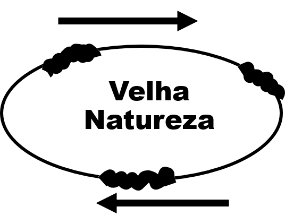 O círculo da vida registra nossas atrações, desejos, reações.O círculo da vida é algum tipo de repetição que pode                                                  envolver dias, semanas, meses, anos, estações ou até condições climáticas.Quando aceitamos Cristo, recebemos a Nova Natureza e começamos a registrar novos desejos, reações, etc.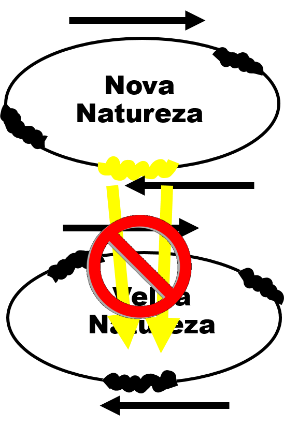 Quando nossa vida encontra uma atração da Velha Natureza, há uma forte tentação de ceder.Então temos que desenvolver novos “hábitos”                                             quando enfrentamos as velhas atrações.             Passos para Tomar: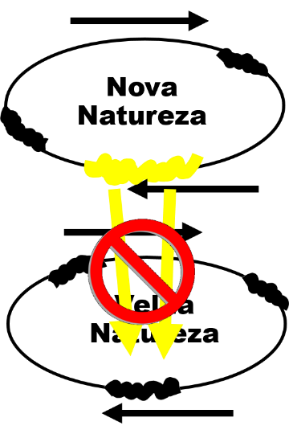 Identifique os tempos de perigo.Planeje antemão o procedimento que vai tomar.-  Evitar.-  Orar (Submissão/Exaltação).-  Citar a palavra de Deus.-  Pensar certo (gratidão, humilhação, louvor).Comece a tornar estes novos procedimentos em hábitos.Quando estes novos hábitos são mais fortes do que os velhos, a tentação será facialmente vencida.10.	Como podemos manter as portas fechadas?   		(qualquer 4)a.	Ilustração: Esvaziando o Porão de ÁguaSe uma pessoa é ensinável e deseja ajuda e está disposta de aprender pedir perdão, vencer a amargura, receber a verdade e escolher confiar em Deus, ela pode ser liberta.Quando o porão está cheio de água (fortalezas), temos de trabalhar duro para tirar a água. É um processo que leva tempo, não é feito instantaneamente. Precisamos da ajuda da Bíblia, Oração e o Espírito Santo.Também temos que impedir a entrada da água, ou todo nosso trabalho será em vão. Cuidando tanto da entrada quanto da saída, podemos ter vitória em ter um porão seco. b.	Reconhecer que a vitória é nossa em Jesus CristoRomanos 8:31-37“31Que diremos, pois, a estas coisas? Se Deus é por nós, quem será contra nós? 32Aquele que nem mesmo a seu próprio Filho poupou, antes o entregou por todos nós, como nos não dará também com ele todas as coisas? 33Quem intentará acusação contra os escolhidos de Deus? É Deus quem os justifica. 34Quem é que condena? Pois é Cristo quem morreu, ou antes quem ressuscitou dentre os mortos, o qual está à direita de Deus, e também intercede por nós. 35Quem nos separará do amor de Cristo? A tribulação, ou a angústia, ou a perseguição, ou a fome, ou a nudez, ou o perigo, ou a espada? 36Como está escrito: Por amor de ti somos entregues à morte todo o dia; Somos reputados como ovelhas para o matadouro. 37Mas em todas estas coisas somos mais do que vencedores, por aquele que nos amou.”1 João 4:4“…porque maior é o que está em vós do que o que está no mundo.”2 Timóteo 1:7“Porque Deus não nos deu o espírito de temor, mas de fortaleza, e de amor, e de moderação.”"Toda vitória começa com o nome de Jesus em nossos lábios, mas não está terminada até o caráter de Jesus estar em nossos corações“Francis Frangipane“Estilo de vida de "libertação contínua", onde Deus ganha mais influência sobre nossas vidas e "o mundo, a carne e o diabo", perdem a influência.”O conceito de Santificação de John Wesley.c.	Submeter ao senhorio de Jesus Cristo e procurar agradar Ele em tudo.Mateus 6:33“Mas, buscai primeiro o reino de Deus, e a sua justiça, e todas estas coisas vos serão acrescentadas.”Romanos 12:1-2“Rogo-vos, pois, irmãos, pela compaixão de Deus, que apresenteis os vossos corpos em sacrifício vivo, santo e agradável a Deus, que é o vosso culto racional. 2E não sede conformados com este mundo, mas sede transformados pela renovação do vosso entendimento, para que experimenteis qual seja a boa, agradável, e perfeita vontade de Deus.”1 Tess. 4:1“Finalmente, irmãos, vos rogamos e exortamos no Senhor Jesus, que assim como recebestes de nós, de que maneira convém andar e agradar a Deus, assim andai, para que possais progredir cada vez mais.”Primeiro estabeleça Deus em primeiro lugar na sua vida para ser obediente e parar de pecar. Satanás não pode forçá-lo a pecar. Jesus deve ser o senhor de nossas mentes. Ele deve ser senhor de nossas emoções, como sentimos. Ele deve ser o senhor da nossa vontade e as decisões que tomamos. Ele deve ser o senhor da nossa sexualidade em nossos corpos. A decisão mais importante que tomamos para permanecer livre é essa. Se você não ganhou esta batalha, você nunca ficará livre. O inimigo sempre encontrará uma área onde Jesus não é o senhor da sua vida e ele irá explorá-la.d.	Leia a Palavra de Deus diariamente e deixe-a ministrar para você.Sal. 1:2“Antes tem o seu prazer na lei do SENHOR, e na sua lei medita de dia e de noite.”Sal. 119:9“Com que purificará o jovem o seu caminho? Observando-o conforme a tua palavra.”Sal. 119:11“Escondi a tua palavra no meu coração, para eu não pecar contra ti.”Sal. 119:105“Lâmpada para os meus pés é tua palavra, e luz para o meu caminho.”Você não pode usar o que você não tem. Se a verdade entra em você, o Espírito Santo o tirará quando necessário.e.	Estar continuamente cheio (controlado) do Espírito Santo.Efésios 5:18“E não vos embriagueis com vinho, em que há contenda, mas enchei-vos do Espírito;”Romanos 12:1-2“Rogo-vos, pois, irmãos, pela compaixão de Deus, que apresenteis os vossos corpos em sacrifício vivo, santo e agradável a Deus, que é o vosso culto racional. 2E não sede conformados com este mundo, mas sede transformados pela renovação do vosso entendimento, para que experimenteis qual seja a boa, agradável, e perfeita vontade de Deus.”Diariamente, continuamente temos de se submeter a fazer a vontade de Deus, pedindo ao Espírito Santo nos guiar momento por momento. Temos que ficar alerto para a voz do Espírito Santo em nossa consciência.f.			Ganhar a vitória sobre os pecados da carne (pecados de raiz).Devemos descobrir o principal problema de coração (magoa, ira, medo, etc.), e aprender como vence-los. Temos que eliminar o lixo do coração para termos um coração limpo com o fruto do espírito.Gálatas 5:18-22“Mas o fruto do Espírito é: amor, gozo, paz, longanimidade, benignidade, bondade, fé, mansidão, temperança. Contra estas coisas não há lei. E os que são de Cristo crucificaram a carne com as suas paixões e concupiscências.”Temos que permitir que o Espírito Santo produza o fruto do Espírito em nossas vidas. Observe que o fruto cresce lentamente. Devemos dar espaço às pessoas e ter paciência com nós mesmos e outros enquanto está sendo produzido.Procurar caminhar continuamente em perdão. Você terá muitas oportunidades para perdoar. Quanto mais você tem a vitória, mais você precisará perdoar porque o inimigo colocará as pessoas no nosso caminho para nos atrapalhar nesta área.g.	Louva Deus em todas as circunstâncias.1 Tessalonicenses 5:16-18“Regozijai-vos sempre. Orai sem cessar. Em tudo dai graças, porque esta é a vontade de Deus em Cristo Jesus para convosco.”Não louvar a Deus pelas coisas ruins, mas louvai-o no meio de circunstâncias ruins porque Ele ainda nos ama em um mundo que se vendeu para o inimigo. Louve por quem Ele é porque aquelas coisas que o inimigo pretende usar para nos prejudicar, Ele pode usar para nosso bem.h.	Mantenha a companhia certa, e esteja em boa comunhão com outros.Efésios 5:11“E não comuniqueis com as obras infrutuosas das trevas, mas antes condenai-as.”1 Coríntios 15:33“Não vos enganeis: as más conversações corrompem os bons costumes.”Provérbios 27:17
 “Como o ferro com ferro se aguça, assim o homem afia o rosto do seu amigo.”2 Coríntios 6:14“Não vos prendais a um jugo desigual com os infiéis; porque, que sociedade tem a justiça com a injustiça? E que comunhão tem a luz com as trevas?”Uma tentação do inimigo é convencer-nos de que podemos ser um bom cristão sem a comunhão com outros crentes. Todos precisamos ter pessoas falando em nossas vidas e trazer correção, bem como encorajamento. Se um cristão não está disposto a aceitar a correção, eles não podem receber direção. Devemos começar andar de forma que nossos “amigos” querem nos deixar.i.			Use a armadura de Deus em todos os momentos.Efésios 6:10-13“No demais, irmãos meus, fortalecei-vos no Senhor e na força do seu poder. Revesti-vos de toda a armadura de Deus, para que possais estar firmes contra as astutas ciladas do diabo. Porque não temos que lutar contra a carne e o sangue, mas, sim, contra os principados, contra as potestades, contra os príncipes das trevas deste século, contra as hostes espirituais da maldade, nos lugares celestiais. Portanto, tomai toda a armadura de Deus, para que possais resistir no dia mau e, havendo feito tudo, ficar firmes.”O segredo para vitória está no uso da ARMADURA DE DEUS. Na próxima parte vamos examinar a armadura de Deus.(PROVA 3)X. 	Armadura de DeusA.	Introdução1.	Já vimos um pouco sobre a luta para a mente, e como destruímos as fortalezas erguidas por Satanás. 2.	Agora, devemos ficar alertas aos contra-ataques do inimigo. É um fato básico da guerra. Se você conquistar terreno, o inimigo vai contra-atacar. Esteja alerta e vigilante com eles. A melhor defesa aqui é continuar obedecendo o que Deus lhe disse para fazer. Quando você está obedecendo a Deus, você não tem tempo de fazer o que o inimigo está querendo.3.	O trecho básico para nos ajudar ter vitória nestes contra-ataques é Efésios 6:10-18.Efésios 6:10-18“10No demais, irmãos meus, fortalecei-vos no Senhor e na força do seu poder. 11Revesti-vos de toda a armadura de Deus, para que possais estar firmes contra as astutas ciladas do diabo. 12Porque não temos que lutar contra a carne e o sangue, mas, sim, contra os principados, contra as potestades, contra os príncipes das trevas deste século, contra as hostes espirituais da maldade, nos lugares celestiais. 13Portanto, tomai toda a armadura de Deus, para que possais resistir no dia mau e, havendo feito tudo, ficar firmes. 14Estai, pois, firmes, tendo cingidos os vossos lombos com a verdade, e vestida a couraça da justiça; 15E calçados os pés na preparação do evangelho da paz; 16Tomando sobretudo o escudo da fé, com o qual podereis apagar todos os dardos inflamados do maligno. 17Tomai também o capacete da salvação, e a espada do Espírito, que é a palavra de Deus; 18Orando em todo o tempo com toda a oração e súplica no Espírito, e vigiando nisto com toda a perseverança e súplica por todos os santos,”4.	Este trecho tem quatro verbos principais que indicam nossa responsabilidade diante de Deus. Todos estão na forma imperativa – uma ordem.Efésios 6:10-14“10No demais, irmãos meus, fortalecei-vos no Senhor e na força do seu poder. 11Revesti-vos de toda a armadura de Deus, para que possais estar firmes contra as astutas ciladas do diabo. 12Porque não temos que lutar contra a carne e o sangue, mas, sim, contra os principados, contra as potestades, contra os príncipes das trevas deste século, contra as hostes espirituais da maldade, nos lugares celestiais. 13Portanto, tomai toda a armadura de Deus, para que possais resistir no dia mau e, havendo feito tudo, ficar firmes. 14Estai, pois, firmes, tendo cingidos os vossos lombos com a verdade, e vestida a couraça da justiça;”a.	FORTALECEI: “10No demais, irmãos meus, fortalecei-vos no Senhor e na força do seu poder.” Devemos receber nossa força do Senhor. Temos que submeter-nos a Deus, reconhecendo que a batalha é dEle. Não se engane, a nossa força está no Senhor.Resultado: “poder” divino.b.	REVISTI: “11Revesti-vos de toda a armadura de Deus, para que possais estar firmes contra as astutas ciladas do diabo.”Devemos revistir-se com a armadura, em vez de deixar ela no guarda roupa. Todos os dias devemos vestir-se com a armadura, e não ficar de pijama o dia inteiro. Nossa proteção está na Armadura de Deus.Resultado:  “para que possais estar firmes contra as astutas ciladas do diabo”. Precisamos da armadura para vencer os ataques de Satanás.c.	TOMAI: “13Portanto, tomai toda a armadura de Deus, para que possais resistir no dia mau e, havendo feito tudo, ficar firmes.”Devemos não somente ter a armadura, mas também devemos estar prontos para usa-la. Assim é imperativo que sabemos como a usar. Nossa defesa está na armadura de Deus.Resultado: “para que possais resistir no dia mau e, havendo feito tudo, ficar firmes”. Somente usando a armadura podemos resistir aos ataques de Satanás.d.	ESTAI FIRMES: “14Estai, pois, firmes, tendo cingidos os vossos lombos com a verdade, e vestida a couraça da justiça;”Não podemos desistir. Devemos ter a armadura (“tendo”), orar (“orando em todo o tempo com toda a oração e súplica no Espírito”) e vigiar (“vigiando nisto com toda a perseverança e súplica por todos os santos”).Resultado: Comunhão com Cristo e um interesse no bem dos outros.5.	Quatro Princípios Dinâmicos Para Lembrar:a. 	Nenhum ataque Satânico é mais forte que o Senhor nosso Deus. b. 	Nenhuma maquinação Satânica pode penetrar a armadura de Deus.c. 	Nenhuma máfia Satânica pode derrotar a obra de Deus.d. 	Nenhuma razão para ter medo, tremedeira, preocupação, ansiedade, se render, ou desistir.6.	Vamos em Frente com Coragema.	Nós somos mais do que vencedores em Cristo.Romanos 8:35-39  ““35Quem nos separará do amor de Cristo? A tribulação, ou a angústia, ou a perseguição, ou a fome, ou a nudez, ou o perigo, ou a espada? 36Como está escrito: Por amor de ti somos entregues à morte todo o dia; Somos reputados como ovelhas para o matadouro. 37Mas em todas estas coisas somos mais do que vencedores, por aquele que nos amou. 38Porque estou certo de que, nem a morte, nem a vida, nem os anjos, nem os principados, nem as potestades, nem o presente, nem o porvir, 39Nem a altura, nem a profundidade, nem alguma outra criatura nos poderá separar do amor de Deus, que está em Cristo Jesus nosso Senhor.”b.	Nós não precisamos ter medo.2 Timóteo 1:7“Porque Deus não nos deu o espírito de temor , mas de fortaleza , e de amor , e de moderação.”c.	Nós temos Cristo ao nosso lado!I João 4:4“…porque maior é o que está em vós do que o que está no mundo.”d.	Sempre temos uma maneira de escapar da tentação.1 Coríntios 10:13“Não veio sobre vós tentação, senão humana; mas fiel é Deus, que não vos deixará tentar acima do que podeis, antes com a tentação dará também o escape, para que a possais suportar.”e.	Deus está conosco e nos dará o desejo e a capacidade quando submetemos a Ele.Salmos 144:1-2“Bendito seja o SENHOR, minha rocha, que ensina as minhas mãos para a peleja e os meus dedos para a guerra; Benignidade minha e fortaleza minha; alto retiro meu e meu libertador és tu; escudo meu, em quem eu confio, e que me sujeita o meu povo.”Filipenses 2:13“Porque Deus é o que opera em vós tanto o querer como o efetuar, segundo a sua boa vontade.”f.	Vamos deixar de pensar egoisticamente, que nós somos vítimas derrotadas por Satanás, e vamos em frente sendo soldados conquistadores e vitoriosos. g.	Vamos conhecer bem a nossa armadura.B.	A Armadura de Deus1.	A armadura de Deus é a nossa provisão principal para evitar os dardos inflamados (ataques) de Satanás. Devemos usar a armadura em todos os momentos.Efésios 6:11-13“11Revesti-vos de toda a armadura de Deus, para que possais estar firmes contra as astutas ciladas do diabo. 12Porque não temos que lutar contra a carne e o sangue, mas, sim, contra os principados, contra as potestades, contra os príncipes das trevas deste século, contra as hostes espirituais da maldade, nos lugares celestiais. 13Portanto, tomai toda a armadura de Deus, para que possais resistir no dia mau e, havendo feito tudo, ficar firmes.”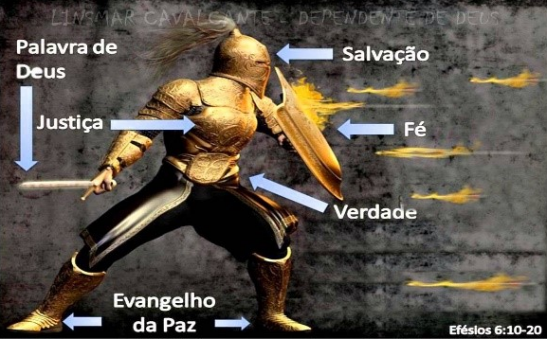 2.	O termo “toda a armadura” de Deus é uma tradução de uma palavra grega (panóplia, πανοπλια: "todas as armas"). Panóplia (do grego,) designava, na Grécia Antiga, a armadura completa do soldado hoplita, composta pelo:a.	Cinculum Militaire: Proteção dos lombos. 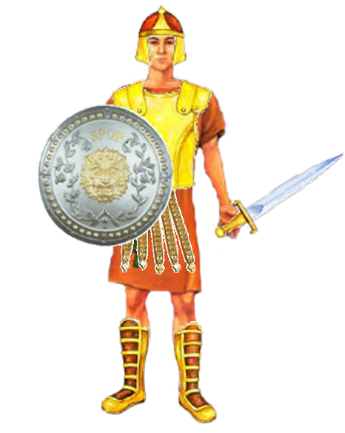 1)	O cinto foi fabricado com tiras de couro duras e placas de latão pequenas para proteção extra. Embrulhando sobre os lombos, este cinto protegia algumas das áreas mais vulneráveis do corpo.2)	Poucas vezes mencionado com os soldados hoplita, mais com os soldados romanos. Não era apenas um adorno, também era um equipamento militar essencial.b.	Couraça: Proteção do Peito.c.	Grevas (cnêmides): Proteção dos Pés. A greva é um componente das armaduras antigas, que dá proteção para as canelas e topo do joelho.d.	Escudo: Proteção do Corpo.e.	Capacete: Proteção da Cabeça. f.	Espada (geralmente lança): Proteção do Corpo.3.	A ênfase é sobre a divindade em vez da completude da armadura. O ponto é que este equipamento especial é providenciado por Deus.a.	A armadura é fornecida por Deus.b.	A armadura é necessária para proteção.c. 	A armadura mostra que Deus nos ama.d. 	A armadura mostra que temos responsabilidade nesta luta.4.	Satanás não Quer o nosso Bema.	Objetivo de Satanás:1)	Para tornar sua vida tão miserável que você culpa a Deus e rejeita-O,2)	Ou tão bom ou tão ocupado que você esquece Deus e o rejeita,3)	Então ele pode tirar você desta vida para o inferno com ele por toda a eternidade.b.	A Estratégia de Satanás: É tentar-nos com pensamentos que são cuidadosamente orientados para os fracos, vulneráveis áreas de nossa carne, para que possamos cometer atos que prejudicam a nós mesmos, outros e, finalmente, separa-nos de Deus e de sua vida abundante.c.	A armadura completa de Deus é para proteger nosso "flanco", nosso lado cego: os lugares que são facilmente provocados.5.	A Sua Necessidadea.	Os crentes são soldados em uma luta espiritual.2 Timóteo 2:3“Tu pois, sofre as aflições, como bom soldado de Jesus Cristo.”1 Timóteo 6:12“Milita a boa milícia da fé, toma posse da vida eterna, para a qual também foste chamado, tendo já feito boa confissão diante de muitas testemunhas.”Efésios 6:12-13“Porque não temos que lutar contra a carne e o sangue, mas, sim, contra os principados, contra as potestades, contra os príncipes das trevas deste século, contra as hostes espirituais da maldade, nos lugares celestiais. Portanto, tomai toda a armadura de Deus, para que possais resistir no dia mau e, havendo feito tudo, ficar firmes.”b.	Nossa luta não é carnal, mas espiritual.2 Coríntios 10:3-5“Porque, andando na carne, não militamos segundo a carne. Porque as armas da nossa milícia não são carnais, mas sim poderosas em Deus para destruição das fortalezas; Destruindo os conselhos, e toda a altivez que se levanta contra o conhecimento de Deus, e levando cativo todo o entendimento à obediência de Cristo;”c.	O Desafio: Vamos diariamente colocar e usar toda a armadura de Deus!Isaías 59:17“Pois vestiu-se de justiça, como de uma couraça, e pôs o capacete da salvação na sua cabeça, e por vestidura pôs sobre si vestes de vingança, e cobriu-se de zelo, como de um manto.”Romanos 13:12“A noite é passada, e o dia é chegado. Rejeitemos, pois, as obras das trevas, e vistamo-nos das armas da luz.”Efésios 6:14-17“Estai, pois, firmes, 1)	tendo cingidos os vossos lombos com a verdade, 2)	e vestida a couraça da justiça;3)	E calçados os pés na preparação do evangelho da paz; 4)	Tomando sobretudo o escudo da fé, com o qual podereis apagar todos os dardos inflamados do maligno. 5)	Tomai também o capacete da salvação, 6)	e a espada do Espírito, que é a palavra de Deus;”C.	A ARMADURACinculum Militaire (Cinto): “tendo cingidos os vossos lombos com a verdade”.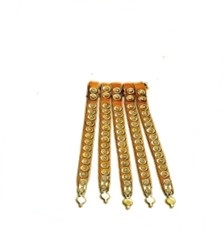 a.	O CINTOUm cinto usado no torso inferior para proteger os lombos.Da caixa torácica às coxas.Cinto essencial para o soldado.Segurou a bainha para a espada.Mantinha a túnica no lugar quando ele cingia os lombos, então ele estava pronto para a ação.Ajudou a segurar a couraça (peitoral) no lugar.b.	O CINTO da VERDADEA idéia é que um soldado deve ser adequadamente equipado, e isso começa com o cinto.O crente deve ser ensinado com precisão a verdade. Este é o cinto do soldado cristão.A verdade é fundamental para o resto da armadura. Se não conhecemos a verdade e praticamos a verdade, tudo o resto se desmoronará.c.	O que é a verdade?VERDADE: A Palavra de Deus.João 17:17“Santifica-os na tua verdade; a tua palavra é a verdade.”Precisamos conhecer praticamente a Palavra.VERDADE: O Filho de Deus.João 14:6“Disse-lhe Jesus: Eu sou o caminho, e a verdade e a vida; ninguém vem ao Pai, senão por mim.”Precisamos conhecer pessoalmente Cristo.VERDADE: O Espirito de DeusJoão 16:13“Mas, quando vier aquele, o Espírito de verdade, ele vos guiará em toda a verdade; porque não falará de si mesmo, mas dirá tudo o que tiver ouvido, e vos anunciará o que há de vir.”Precisamos submeter ao Espírito Santo.d.	O que significa ser cingido com a verdade? Colocar o cinto da verdade significa se vestir com ...1)	A Bíblia – Obtendo e permanecendo fundamentado na Palavra de Deus.2)	Cristo - Vestindo o personagem de Jesus.Romanos 13:14“Mas revesti-vos do Senhor Jesus Cristo, e não tenhais cuidado da carne em suas concupiscências.”3)	O Espírito Santo – Vestindo com o controle e poder do Espírito Santo.Efésios 5:18“E não vos embriagueis com vinho, em que há contenda, mas enchei-vos do Espírito;”e.	Dois aspectos da verdade. A vida cristã pode ser resumida em duas palavras: CONFIANÇA e OBEDIENCIA.1)	Confia na verdade.2)	Obedece a verdade:Nós não mentimos para DeusNós não mentimos para os outrosNós não mentimos para nós mesmosNós não mentimos em palavras ou escriturasf.	Manifestações de ser vestido (cingido) com a verdade?Efésios 4:22-25“22Que, quanto ao trato passado, vos despojeis do velho homem, que se corrompe pelas concupiscências do engano; 23E vos renoveis no espírito da vossa mente; 24E vos revistais do novo homem, que segundo Deus é criado em verdadeira justiça e santidade. 25Por isso deixai a mentira, e falai a verdade cada um com o seu próximo; porque somos membros uns dos outros.”g.	O resultado de vestir-se com a verdade. Por causa da verdade, não somos mais um escravo do pecado.João 8:32“E conhecereis a verdade, e a verdade vos libertará.”1)	Seja um Buscador da Verdade.2)	Faça da verdade o seu alvo.3)	Viva para a verdade.4)	Tenha fome da verdade."É imperativo que você tenha uma convicção estabelecida de que a Palavra de Deus é apenas isso, a Palavra de Deus preservada por Deus, inspirada por Deus, protegida por Deus e preservada por Deus. Você deve resolver em seu coração que é sem erro e que contém tudo o que precisa para viver com justiça diante dele. Se você não está convencido dessas coisas, o resto da armadura será inútil."Lord, Is It Warfare? Kay Arthur2.  	Couraça da JUSTIÇA - “e vestida a couraça da justiça”a.	A COURAÇAA couraça vestuário de proteção para o seu tronco.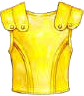 Cobriu todos os órgãos vitais de um soldado, frente e verso.No início foi feito de couro, mas normalmente feito de metal.Guardou seu coração.b.	A COURAÇA da JUSTIÇA: O QUE SIGNIFICA JUSTIÇA?  (qualquer 3)Moralmente correto; sem culpa ou condenação.Direito diante de Deus."Inocente!“.Vida certa.Aceitável a Deus.Consciência limpa.c.	A couraça da justiça é um conceito do Velho Testamento:Isaías 59:17“Pois vestiu-se de justiça, como de uma couraça, e pôs o capacete da salvação na sua cabeça, e por vestidura pôs sobre si vestes de vingança, e cobriu-se de zelo, como de um manto.”d.	A couraça da justiça é um conceito do Novo Testamento:2 Coríntios 6:7“Na palavra da verdade, no poder de Deus, pelas armas da justiça, à direita e à esquerda,”e.	De onde vem nossa justiça? Jesus trocou nosso pecado pela justiça dele. Como o povo de Deus, nos foi imputado a justiça de Jesus Cristo.  As nossas justiças para Deus, são como o trapo da imundícia. 2 Coríntios 5:21“Àquele que não conheceu pecado, o fez pecado por nós; para que nele fôssemos feitos justiça de Deus.”f.	Como a couraça da justiça funciona?"Eu sei que Deus me perdoou, mas o que você faz com todo o lixo na minha memória?"A couraça da justiça nos permite dizer:"Estou perdoado.”“Estou justificado.”“O meu pecado é pago, então fugir, Satanás!"g.	A couraça da justiça nos protege das acusações falsas:Romanos 8:1“Portanto, agora nenhuma condenação há para os que estão em Cristo Jesus, que não andam segundo a carne, mas segundo o Espírito.”Romanos 8:38-39“Porque estou certo de que, nem a morte, nem a vida, nem os anjos, nem os principados, nem as potestades, nem o presente, nem o porvir, Nem a altura, nem a profundidade, nem alguma outra criatura nos poderá separar do amor de Deus, que está em Cristo Jesus nosso Senhor.”Tito 2:7-8“Em tudo te dá por exemplo de boas obras; na doutrina mostra incorrupção, gravidade, sinceridade, Linguagem sã e irrepreensível, para que o adversário se envergonhe, não tendo nenhum mal que dizer de vós.”1 Pedro 3:16-17“Tendo uma boa consciência, para que, naquilo em que falam mal de vós, como de malfeitores, fiquem confundidos os que blasfemam do vosso bom porte em Cristo. Porque melhor é que padeçais fazendo bem (se a vontade de Deus assim o quer), do que fazendo mal.”1 Pedro 2:12“Tendo o vosso viver honesto entre os gentios; para que, naquilo em que falam mal de vós, como de malfeitores, glorifiquem a Deus no dia da visitação, pelas boas obras que em vós observem.”h.	A couraça da justiça nos protege dos nomes feios.1)	Eles podem ter vindo de um pai, um irmão, um colega de classe ou de nós mesmos, mas se originou com Satanás porque ele odeia você. O problema vem quando aceitamos o nome e usamos em nosso coração.2)	Qual nome você está usando?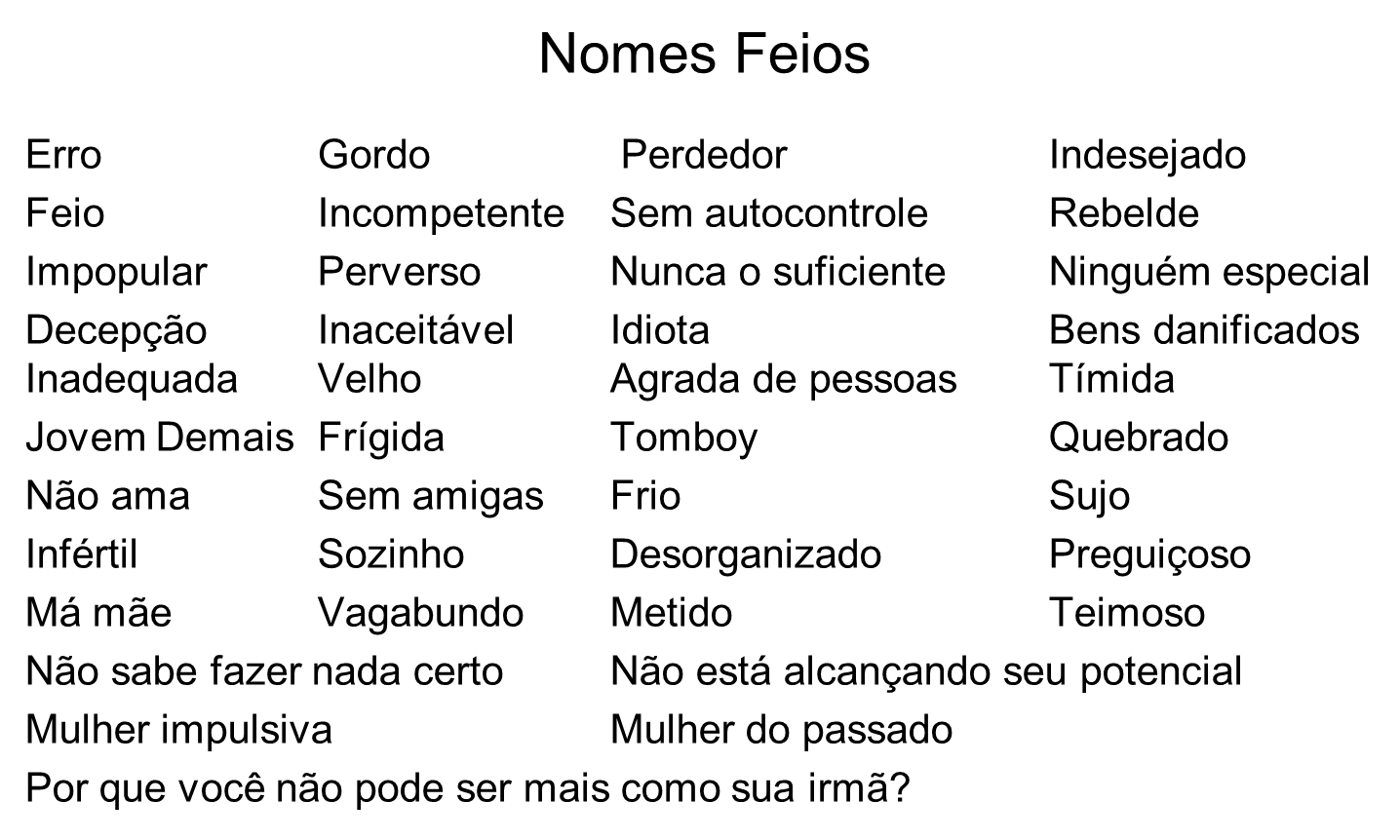 3)	Escreva seus nomes em uma pedaço de papel, coloque-os em si mesmo e, em seguida, leve-os para a cruz (destruindo os)... onde eles pertencem.i.	A vida justa é uma parte essencial da nossa armadura.1)	Quando a vida de um crente é caracterizada pela justiça, seu testemunho é efetivo, as almas são conquistadas para Cristo e o poder de Satanás é restringido. 2)	Para afastar os ataques de Satanás e seus emissários do mal, devemos conscientemente escolher viver uma vida de obediência a verdade e justiça.3)	A justiça de Deus é proteção básica para o crente. O cinturão da verdade combinado com a couraça da justiça é a base para a edificação do cristão.Atos 10:34-35“E, abrindo Pedro a boca, disse: Reconheço por verdade que Deus não faz acepção de pessoas; Mas que lhe é agradável aquele que, em qualquer nação, o teme e faz o que é justo.”h.	Seu núcleo é defendido pela Verdade e Justiça3.	Grevas e Sandalias - “calçados os pés na preparação do evangelho da paz”a.	GREVASGreva é um componente das armaduras antigas, que se utilizava como proteção para as canelas e topo do joelho. 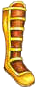 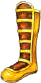 Forneceu proteção para seus pés para que você possa se deslocar para onde você deveria estar.Podiam ser de bronze, latão, prata ou ouro ou mesmo couro; e possuía forro de couro ou feltro.Amarradas na canela por tiras de couro ou fivelas. O par de grevas que equipava o hoplita denominava-se cnêmide. b.	Calçados = As sandálias são colocadas, amarradas e prontas para fazer a vontade do mestre. c.	Preparação = Sempre Pronto1 Pedro 3:15“Antes, santificai ao Senhor Deus em vossos corações; e estai sempre preparados para responder com mansidão e temor a qualquer que vos pedir a razão da esperança que há em vós,”d.	Preparação necessita esforço e dedicação.2 Timóteo 2:15“Procura apresentar-te a Deus aprovado, como obreiro que não tem de que se envergonhar, que maneja bem a palavra da verdade.”1)	Temos que ler, estudar, aprender, e praticar para ser preparado.2)	A pessoa preguiçosa está despreparada para vencer contra os ataques de Satanás.e.	Evangelho da paz significa boas novas, ou boas notícias acerca da paz. Recebemos a paz através do evangelho.f.	Há dois tipos de paz: 1)  Paz com Deus, 2)  Paz de Deus.1)  	Paz com Deus: Como inimigos de Deus precisamos ser reconciliados com Deus. Temos de ter paz com Deus.Colossenses 1:21“A vós também, que noutro tempo éreis estranhos, e inimigos no entendimento pelas vossas obras más, agora contudo vos reconciliou.”Romanos 5:10“Porque se nós, sendo inimigos, fomos reconciliados com Deus pela morte de seu Filho, muito mais, tendo sido já reconciliados, seremos salvos pela sua vida.”Tiago 4:4“Adúlteros e adúlteras, não sabeis vós que a amizade do mundo é inimizade contra Deus? Portanto, qualquer que quiser ser amigo do mundo constitui-se inimigo de Deus.”Filipenses 3:18“Porque muitos há, dos quais muitas vezes vos disse, e agora também digo, chorando, que são inimigos da cruz de Cristo,”2)  	Paz de Deus: Depois de ser salvo, precisamos ter a paz de Deus que excede todo entendimento.João 14:27“Deixo-vos a paz, a minha paz vos dou; não vo-la dou como o mundo a dá. Não se turbe o vosso coração, nem se atemorize.”João 16:33“Tenho-vos dito isto, para que em mim tenhais paz; no mundo tereis aflições, mas tende bom ânimo, eu venci o mundo.”Colossenses 3:15“E a paz de Deus, para a qual também fostes chamados em um corpo, domine em vossos corações; e sede agradecidos.”Filipenses 4:6-7“Não estejais inquietos por coisa alguma; antes as vossas petições sejam em tudo conhecidas diante de Deus pela oração e súplica, com ação de graças. E a paz de Deus, que excede todo o entendimento, guardará os vossos corações e os vossos pensamentos em Cristo Jesus.”Romanos 8:6“Porque a inclinação da carne é morte; mas a inclinação do Espírito é vida e paz.”g.	Todos nós temos a responsabilidade de levar o evangelho da paz para os outros, seja para a salvação e vida eterna, ou para a santificação e vida abundante.Mateus 28:19-20“Portanto ide, fazei discípulos de todas as nações, batizando-os em nome do Pai, e do Filho, e do Espírito Santo; Ensinando-os a guardar todas as coisas que eu vos tenho mandado; e eis que eu estou convosco todos os dias, até a consumação dos séculos. Amém.”Marcos 16:15-16“E disse-lhes: Ide por todo o mundo, pregai o evangelho a toda criatura. 16Quem crer e for batizado será salvo; mas quem não crer será condenado.”2 Coríntios 5:18-19“E tudo isto provém de Deus, que nos reconciliou consigo mesmo por Jesus Cristo, e nos deu o ministério da reconciliação; Isto é, Deus estava em Cristo reconciliando consigo o mundo, não lhes imputando os seus pecados; e pôs em nós a palavra da reconciliação.”h.	O evangelho de paz é de grande importância para Deus, e o principal propósito para nossas vidas.Romanos 10:13-15“Porque todo aquele que invocar o nome do Senhor será salvo. Como, pois, invocarão aquele em quem não creram? e como crerão naquele de quem não ouviram? e como ouvirão, se não há quem pregue? E como pregarão, se não forem enviados?...”Romanos 10:13-15“...como está escrito: Quão formosos os pés dos que anunciam o evangelho de paz; dos que trazem alegres novas de boas coisas.”i.	Para ser vitorioso em nossa jornada com Cristo, o soldado cristão também deve ser calçado na preparação do evangelho da paz.j.	Quer dizer que devemos comunicar as boas novas de Deus. Tendo experimentado a paz que vem pela fé em Cristo e pelo andar no Espírito, sempre devemos estar prontos para compartilhar o evangelho com os outros. k.	Na verdade, quando não testemunhamos, nos tornamos mais vulneráveis aos ataques do inimigo de nossas almas. Ele pode parar nosso avanço, nos faz a cair, faz que não ficamos firme, ou causarem nós bater em retirada. l.	O Príncipe da Paz reina quando ficamos firmes. Não devemos pensar em correr do inimigo, porque temos nossos pés calçados com o evangelho da paz.m.	Na face daquele que quer perturbar as nossas almas, ficai firmes na paz de Deus que excede todo o entendimento. 4.  	Escudo - “tomando sobretudo o escudo da fé”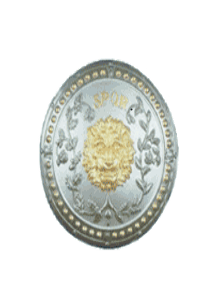 a.	ESCUDOO escudo providencia proteção contra ataques do inimigo, que você vê, antes de ser prejudicado.Ofereceu projeção contra dardos: “com o qual podereis apagar todos os dardos inflamados do maligno”. Dardo (G956 βελος belos) fala sobre qualquer míssil que é lançado, como uma flecha ou uma lança.As vezes carregados com substâncias inflamáveis e colocados no fogo. Ofereceu também projeção contra espadas.b.	ESCUDO da FÉ - “tomando sobretudo o escudo da fé”1)	Escudo era usado para “apagar todos os dardos inflamados do maligno”. 2)	Qualquer tentação que Satanás possa usar para lutar contra nós: lascívia, orgulho, ira, medo.3)	Tomando SOBRETUDO: Acima de tudo precisamos tomar o escudo da FÉ.4)	Devemos nos aproximar deste versículo com grande interesse, porque diz, “Sobretudo...” Por que será que este escudo da fé é tão vital para a nossa vitória? c.	Porque a fé é a vitória. 1 João 5:4“Porque todo o que é nascido de Deus vence o mundo; e esta é a vitória que vence o mundo, a nossa fé.”d.	Devemos viver pela fé, não morrer sem fé. Gálatas 2:20“Já estou crucificado com Cristo; e vivo, não mais eu, mas Cristo vive em mim; e a vida que agora vivo na carne, vivo-a pela fé do Filho de Deus, o qual me amou, e se entregou a si mesmo por mim.”e.	Somente pela fé podemos agradar a Deus.  Hebreus 11:6“Ora, sem fé é impossível agradar-lhe; porque é necessário que aquele que se aproxima de Deus creia que ele existe, e que é galardoador dos que o buscam.”f.	Fé nos dá a confiança de enfrentar Satanás e vencer suas tentações. Salmos 56:3-4“Em qualquer tempo em que eu temer, confiarei em ti. Em Deus louvarei a sua palavra, em Deus pus a minha confiança; não temerei o que me possa fazer a carne.”g. 	A fé com a qual se protege vem pela Palavra de Deus.Romanos 10:17“De sorte que a fé é pelo ouvir, e o ouvir pela palavra de Deus.”h.	Crer ou confiar em Deus, e em todas as suas promessas da Palavra. Isso o ajudará a lembrar que Jesus é nosso Salvador e Ele pode protegê-lo de todos os seus inimigos.i.	Tem fé que...Deus está em controle de tudo?Deus realmente te ama?Deus permite todas as coisas (boas e ruins) entrar em nossas vidas para nosso bem.Deus está sempre perto para o ajudar quando você chega a Ele?A vontade de Deus é a melhor coisa para você?Pode confiar nEle sem medo?Pode entregar tudo nas suas mãos?j.	Através da Palavra de Deus vem a fé. Sem fé não podemos agradar a Deus. Sem fé não podemos apagar as tentações de Satanás lançadas contra nós. Com fé podemos vencer as tentações de Satanás e causar o diabo e seus ajudantes do mal a fugir de nós.5.  	Capacete - “o capacete da salvação”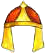 a.	CAPACETE - Capacete para a proteção da cabeça e dos olhos.b.	CAPACETE da SALVAÇÃO - “o capacete da salvação”c.	O capacete preteje nossa mente das mentiras e dúvidas de Satanás.d.	A Bíblia explica que o capacete é para nos dar a certeza e esperança da nossa salvação.1 Tessalonicenses 5:8“Mas nós, que somos do dia, sejamos sóbrios, vestindo-nos da couraça da fé e do amor, e tendo por capacete a esperança da salvação;”e.	O capacete da salvação protege a nossa mente das dúvidas e inseguranças que o inimigo gostaria de usar para nos derrotar.Salmos 140:7“Ó Deus o Senhor, fortaleza da minha salvação, tu cobriste a minha cabeça no dia da batalha.”f.	Satanás faz o possível para que fiquemos confusos acerca da salvação.Ele nos cega da verdade.Ele ensina que precisa fazer algo para ser salvo.Ele nos engana em pensar que podemos perder a salvação.Ele cria desamino quando a gente não consegue viver suficiente bom para ser salvo.Ele tira o foco na salvação dos outros e coloca o foco em fazer algo para ser salvo. g.	Houve um tempo em que não tinhamos esperança.Efésios 2:12-13“Que naquele tempo estáveis sem Cristo, separados da comunidade de Israel, e estranhos às alianças da promessa, não tendo esperança, e sem Deus no mundo. Mas agora em Cristo Jesus, vós, que antes estáveis longe, já pelo sangue de Cristo chegastes perto.”h.	Agora temos esperança!Tito 3:5-7“Não pelas obras de justiça que houvéssemos feito, mas segundo a sua misericórdia, nos salvou pela lavagem da regeneração e da renovação do Espírito Santo,... “... Que abundantemente ele derramou sobre nós por Jesus Cristo nosso Salvador; Para que, sendo justificados pela sua graça, sejamos feitos herdeiros segundo a esperança da vida eterna.”i. 	O capacete preteje nossos olhos para que possamos ver claramente.j.	Você precisa ver (espiritualmente) para lutar (forças espirituais de maldade).Mateus 6:22-23“A candeia do corpo são os olhos; de sorte que, se os teus olhos forem bons, todo o teu corpo terá luz; Se, porém, os teus olhos forem maus, o teu corpo será tenebroso. Se, portanto, a luz que em ti há são trevas, quão grandes serão tais trevas!”k.	Esta esperança é mais do que esperança, é uma certeza que nos mantém em pé! Também nos ajuda manter a nossa mente focalizado nas coisas importantes.l.	Na luta contra nossos adversários do mundo invisível, devemos entender que a nossa fé resultou numa salvação real, presente e pessoal.m.	Isso deve resultar em...AlegriaGratidãoEsforço e dedicaçãon.	Esta garantia de sua salvação faz dele um cristão confiante e alegre e o tipo de pessoa sobre a qual Satanás não pode exercer controle.6.  	Espada - “a espada do Espírito, que é a palavra de Deus”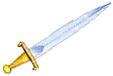 a.	ESPADA: A espada foi usado tanto para defesa quanto ataque.b.	ESPADA do ESPÍRITO1)	Para esta espada ser útil, precisa ser guiada e controlada pelo Espírito Santo.2)	Para usar a Espada, é necessário tê-la em posse e pronta para usar.  Para usarmos precisamos escondê-la em nosso coração.   3)	Dá tudo o que precisamos para ser bem sucedido em nossa luta.2 Timóteo 3:16-17“Toda a Escritura é divinamente inspirada, e proveitosa para ensinar, para redargüir, para corrigir, para instruir em justiça; Para que o homem de Deus seja perfeito, e perfeitamente instruído para toda a boa obra.”Hebreus 4:12“Porque a palavra de Deus é viva e eficaz, e mais penetrante do que espada alguma de dois gumes, e penetra até à divisão da alma e do espírito, e das juntas e medulas, e é apta para discernir os pensamentos e intenções do coração.”c.	A Palavra de Deus é o poder de Deus.Romanos 1:16-17“Porque não me envergonho do evangelho de Cristo, pois é o poder de Deus para salvação de todo aquele que crê; primeiro do judeu, e também do grego. 17Porque nele se descobre a justiça de Deus de fé em fé, como está escrito: Mas o justo viverá pela fé.”d.	Nenhum cristão pode esperar experimentar a vitória sem a Palavra de Deus. O Senhor Jesus, quando encontrou as tentações de Satanás no deserto, o reprimiu pelas Escrituras. e.	Em resposta a cada agressão, ele declarou em Mateus 4:1-11...Vs. 4   -  Está escritoVs. 7   - Também está escritoVs. 10 - Porque está escrito O cristão não possui meios maiores para superar o inimigo do que usar a espada do Espírito, a Palavra de Deus.O crente que lê a Bíblia com fé, que obedece e que proclama suas verdades a outros, coloca o diabo e seus ajudantes do mal a fugir.f.	A maturidade e a capacidade de fazer a obra de Deus vem através de anos de estudo da Palavra de Deus e prática no uso de princípios doutrinários.2 Timóteo 2:15“Procura apresentar-te a Deus aprovado, como obreiro que não tem de que se envergonhar, que maneja bem a palavra da verdade.”D.	Conclusão1.	FICAI FIRMEEfésios 6:13“Portanto, tomai toda a armadura de Deus, para que possais resistir no dia mau e, havendo feito tudo, ficar firmes.”2.	Vamos submeter ao Espírito Santo, vestindo diariamente a armadura de Deus!VerdadeJustiçaEvangelhoFéSalvaçãoPalavra de DeusXI.	O Propósito Supremo de Deus para VocêSendo que o crente já é santo, irrepreensível, aceito, justo, e tudo mais, nos olhos de Deus, a pergunta é “Por quê Deus me deixou aqui?”O propósito de Deus é para reconciliação. Deus quer uma reconciliação e comunhão conosco, que foi perdida no Jardim do Éden.João 10:10“O ladrão não vem senão a roubar, a matar, e a destruir; eu vim para que tenham vida, e a tenham com abundância.”1.	Existe um problema em relação a este alvo: nossa luta espiritual.a.	Falhamos ao entender o propósito de Deus para nossa vida e da necessidade de depender em Deus e viver obedientemente pela fé.b.	Falhamos ao entender o que Deus precisa fazer para alcançar seus alvos.1)	O crente não vê que Deus precisa usar as circunstâncias para ganhar a nossa atenção: estas são “todas as coisas” em Romanos 8:28.Romanos 8:28“E sabemos que todas as coisas contribuem juntamente para o bem daqueles que amam a Deus, daqueles que são chamados segundo o seu propósito.”2)	O crente que age independentemente de Deus encontra circunstâncias para fazê-lo dependente.3)	O propósito das circunstâncias é levar o crente ao fim da sua autossuficiência.4)	O segredo é parar de lutar e entregar todos os seus direitos a Deus que é o verdadeiro dono pela redenção.2.	A maturidade não vem de uma vez, mas é alcançada após uma série de passos ou de um processo. 2 Coríntios 3:18“Mas todos nós, com rosto descoberto, refletindo como um espelho a glória do Senhor, somos transformados de glória em glória na mesma imagem, como pelo Espírito do Senhor.”Essencial para nossa maturidade é a dedicação total.1.	A dedicação não é baseada apenas nas ações, mas nossas atitudes também.a.	Será que o pastor é mais dedicado do que um crente que é motorista de caminhão ou uma crente que é uma secretária em um escritório?b.	Se a sua dedicação fosse determinada só na base das ações, a resposta seria sim.2. 	Isto não pode ser a forma que Deus olha porque Ele não chama todos para serem pastores.a.	A verdade é que é possível ser um pastor e não ser completamente dedicado a Deus enquanto um motorista salvo que está no centro da vontade de Deus é totalmente dedicado.b.	A condição do coração é tão importante quanto o caminho das pessoas.3.	A dedicação completa acontece quando o crente entrega tudo para Deus e não existe nada mais importante do que Jesus Cristo.a.	A esposa está na mão dEle.b.	Os filhos estão na mão dEle.c.	Os bens materiais estão na mão dEle.d.	O seu ministério está na mão dEle.e.	Tudo está entregue a Deus.D.	Mesmo que o crente tenha a nova natureza e seja assentado nos altos com Cristo, porque ele não pode experimentar da grande vitória sobre o pecado? 1.	Ou o crente não sabe de Deus como ganhar a vitória.2.	Ou o crente está contente em deixar os hábitos da carne (reações erradas) controlar sua vida.E.	A chave para vitória está na submissão e na dependência do Senhor Jesus Cristo. Mateus 11:28-30“Vinde a mim, todos os que estais cansados e oprimidos, e eu vos aliviarei. 29Tomai sobre vós o meu jugo, e aprendei de mim, que sou manso e humilde de coração; e encontrareis descanso para as vossas almas. 30Porque o meu jugo é suave e o meu fardo é leve.”XII. 	Estabelecendo Padrões Bíblicos – Veja apostila “Como construir seus próprios padrões bíblicos”.Hebreus 12:15-16Hebreus 12:15-16Hebreus 12:15-16AmarguraSentimentos NegativosDevasso Pensamentos e Ações ImpurasProfanoValores Erradasmágoa, ira, medo, etc.)fornicação, adúlteros, efeminados, sodomitas, etc.idólatras, ladrões, bêbados, roubadores, etc.